ВЕСТНИК     МО «Капсальское»Общественно-политическая газета муниципального образования «Капсальское»            15 декабря  2020 г. №12Газета для жителей с. Капсал, д. Зады, д. Батхай, д. СолянкаУставмуниципального образования«Капсальское»2020УСТАВМУНИЦИПАЛЬНОГО ОБРАЗОВАНИЯ«Капсальское»Настоящим Уставом в пределах компетенции, установленной Конституцией Российской Федерации и федеральным законом, регулируются вопросы правовой, территориальной, экономической и финансовой организации местного самоуправления в муниципальном образовании «Капсальское».  Глава 1 ОБЩИЕ ПОЛОЖЕНИЯ Статья 1. Наименование, правовой статус муниципального образования 1. Наименование муниципального образования -  Капсальское сельское поселение Эхирит-Булагатского муниципального района Иркутской области. Сокращенное наименование - муниципальное образование «Капсальское». Сокращенное наименование может использоваться наравне с наименованием муниципального образования в официальных символах муниципального образования, наименованиях органов местного самоуправления, выборных и иных должностных лиц местного самоуправления, а также в других случаях.Муниципальное образование «Капсальское» является единым экономическим, историческим, социальным, территориальным образованием, входит в состав Эхирит-Булагатского муниципального района Иркутской области.»;2. Муниципальное образование «Капсальское» наделено статусом сельского поселения Законом Усть-Ордынского бурятского автономного округа от 30.12.2004 №67-03 «О статусе и границах муниципальных образований Аларского, Баяндаевского, Боханского, Нукутского, Осинского, Эхирит-Булагатского районов Иркутской области3. Понятия «Поселение», «муниципальное образование», «Капсальское сельское Поселение» далее по тексту настоящего Устава используются в равной мере для обозначения муниципального образования «Капсальское».Статья 2. Население ПоселенияНаселение Поселения составляют объединенные общностью решения вопросов местного значения граждане Российской Федерации, обладающие в соответствии с Конституцией Российской Федерации и федеральными законами правом на осуществление местного самоуправления в Поселении. Иностранные граждане, постоянно или преимущественно проживающие на территории Поселения, обладают при осуществлении местного самоуправления правами в соответствии с международными договорами Российской Федерации и федеральными законами.Статья 3. Территория Поселения. 1. В пределах территории Поселения осуществляется местное самоуправление.2. Границы территории Поселения устанавливаются и изменяются законами Иркутской области в порядке, установленном Уставом Иркутской области, в соответствии с требованиями, предусмотренными Федеральным законом № 131-ФЗ от 06.10.2003г.  «Об общих принципах организации местного самоуправления в Российской Федерации» (далее – Федеральный закон № 131-ФЗ), с указанием перечня населенных пунктов, входящих в состав  территории Поселения.3. Изменение границ Поселения, его преобразование осуществляется законами Иркутской области по инициативе населения, органов местного самоуправления, органов государственной власти Иркутской области, федеральных органов государственной власти в соответствии с Федеральным законом.4. территорию Поселения составляют исторически сложившиеся  земли населенных пунктов : с. Капсал, д. Зады , д. Батхай , д. Солянка с административным центром в с. Капсал. Прилегающие к ним земли общего пользования, территория традиционного природопользования населения муниципального образования ,  земли рекреационного назначения, земли для развития поселения.                                                                                                                                                                                                                                                                                                                                5. В состав территории Поселения входят земли независимо от форм собственности и целевого назначения.  6. При изменении границ между субъектами Российской Федерации требования статей 12 и 13 Федерального закона № 131-ФЗ от 06.10.2003 года «Об общих принципах организации местного самоуправления в Российской Федерации» не применяются. В этом случае изменение границ муниципального образования, преобразование муниципального образования, его упразднение, связанные с изменением границ между субъектами Российской Федерации, осуществляются в порядке, установленном законами субъектов Российской Федерации.Статья 4. Официальные символы Поселения1. Муниципальное образование «Капсальское»  в соответствии с федеральным законодательством и геральдическими правилами вправе устанавливать официальные символы, отражающие исторические, культурные, национальные и иные местные традиции и особенности.2. Официальные символы муниципального образования подлежат государственной регистрации в порядке, установленном федеральным законодательством.3. Официальные символы Поселения и порядок официального использования указанных символов устанавливаются настоящим уставом и (или) нормативными правовыми актами Думы Поселения. Глава 2 СИСТЕМА МЕСТНОГО САМОУПРАВЛЕНИЯ И ВОПРОСЫ МЕСТНОГО ЗНАЧЕНИЯСтатья 5. Система местного самоуправления ПоселенияМестное самоуправление в Поселении осуществляется населением:1)  непосредственно путем- участия в местном референдуме, муниципальных выборах; - голосования по отзыву Главы Поселения, депутата Думы Поселения;- голосования по вопросам изменения границ Поселения, преобразования Поселения;- правотворческой инициативы граждан; - территориального общественного самоуправления;- публичных слушаний, собраний граждан, конференций граждан (собраний делегатов), опроса граждан, обращений в органы местного самоуправления; 2) через органы местного самоуправления и территориальное общественное самоуправление Поселения.Статья 6. Вопросы местного значения Поселения    В соответствии с Федеральным законом к вопросам местного значения Поселения относятся:1) составление и рассмотрение проекта бюджета поселения, утверждение и исполнение бюджета поселения, осуществление контроля за его исполнением, составление и утверждение отчета об исполнении бюджета поселения;2) установление, изменение и отмена местных налогов и сборов поселения;3) владение, пользование и распоряжение имуществом, находящимся в муниципальной собственности поселения;4) организация в границах поселения электро-, тепло-, газо- и водоснабжения населения, водоотведения, снабжения населения топливом в пределах полномочий, установленных законодательством Российской Федерации;5) дорожная деятельность в отношении автомобильных дорог местного значения в границах населенных пунктов поселения и обеспечение безопасности дорожного движения на них, включая создание и обеспечение функционирования парковок (парковочных мест), осуществление муниципального контроля за сохранностью автомобильных дорог местного значения в границах населенных пунктов поселения, а также осуществление иных полномочий в области использования автомобильных дорог и осуществления дорожной деятельности в соответствии с законодательством Российской Федерации;6) обеспечение проживающих в поселении и нуждающихся в жилых помещениях малоимущих граждан жилыми помещениями, организация строительства и содержания муниципального жилищного фонда, создание условий для жилищного строительства, осуществление муниципального жилищного контроля, а также иных полномочий органов местного самоуправления в соответствии с жилищным законодательством;7) создание условий для предоставления транспортных услуг населению и организация транспортного обслуживания населения в границах поселения;8) участие в профилактике терроризма и экстремизма, а также в минимизации и (или) ликвидации последствий проявлений терроризма и экстремизма в границах поселения;9) создание условий для реализации мер, направленных на укрепление межнационального и межконфессионального согласия, сохранение и развитие языков и культуры народов Российской Федерации, проживающих на территории поселения, социальную и культурную адаптацию мигрантов, профилактику межнациональных (межэтнических) конфликтов;10) участие в предупреждении и ликвидации последствий чрезвычайных ситуаций в границах поселения;11) обеспечение первичных мер пожарной безопасности в границах населенных пунктов поселения;12) создание условий для обеспечения жителей поселения услугами связи, общественного питания, торговли и бытового обслуживания;13) организация библиотечного обслуживания населения, комплектование и обеспечение сохранности библиотечных фондов библиотек поселения;14) создание условий для организации досуга и обеспечения жителей поселения услугами организаций культуры;15) сохранение, использование и популяризация объектов культурного наследия (памятников истории и культуры), находящихся в собственности поселения, охрана объектов культурного наследия (памятников истории и культуры) местного (муниципального) значения, расположенных на территории поселения;16) создание условий для развития местного традиционного народного художественного творчества, участие в сохранении, возрождении и развитии народных художественных промыслов в поселении;17) обеспечение условий для развития на территории поселения физической культуры, школьного спорта и массового спорта, организация проведения официальных физкультурно-оздоровительных и спортивных мероприятий поселения;18) создание условий для массового отдыха жителей поселения и организация обустройства мест массового отдыха населения, включая обеспечение свободного доступа граждан к водным объектам общего пользования и их береговым полосам;19) формирование архивных фондов поселения;20) участие в организации деятельности по накоплению (в том числе раздельному сбору) и транспортированию твердых коммунальных отходов;21) утверждение правил благоустройства территории поселения, осуществление контроля за их соблюдением, организация благоустройства территории поселения в соответствии с указанными правилами, устанавливающими в том числе требования по содержанию зданий (включая жилые дома), сооружений и земельных участков, на которых они расположены, к внешнему виду фасадов и ограждений соответствующих зданий и сооружений, перечень работ по благоустройству и периодичность их выполнения; установление порядка участия собственников зданий (помещений в них) и сооружений в благоустройстве прилегающих территорий; организация благоустройства территории поселения (включая освещение улиц, озеленение территории, установку указателей с наименованиями улиц и номерами домов, размещение и содержание малых архитектурных форм;22) утверждение генеральных планов поселения, правил землепользования и застройки, утверждение, подготовленной на основе генеральных планов поселения документации по планировке территории, выдача градостроительного плана земельного участка, расположенного в границах поселения выдача разрешений на строительство (за исключением случаев, предусмотренных Градостроительным кодексом Российской Федерации, иными федеральными законами), разрешений на ввод объектов в эксплуатацию при осуществлении строительства, реконструкции объектов капитального строительства, расположенных на территории поселения, утверждение местных нормативов градостроительного проектирования поселений, резервирование земель и изъятие земельных участков в границах поселения для муниципальных нужд, осуществление муниципального земельного контроля в границах поселения, осуществление в случаях, предусмотренных Градостроительным кодексом Российской Федерации, осмотров зданий, сооружений и выдача рекомендаций об устранении выявленных в ходе таких осмотров нарушений, направление уведомления о соответствии указанных в уведомлении о планируемых строительстве или реконструкции объекта индивидуального жилищного строительства или садового дома (далее- уведомление о планируемом строительстве) параметров объекта индивидуального жилищного строительства или садового дома установленным параметрам и допустимости размещения объекта индивидуального жилищного строительства или садового дома на земельном участке, уведомления о несоответствии указанных в уведомлении о планируемом строительстве параметров объекта индивидуального жилищного строительства или садового дома установленным параметрам и (или) недопустимости размещения объекта индивидуального жилищного строительства или садового дома на земельном участке, уведомления о соответствии или несоответствии построенных или реконструированных объектов индивидуального жилищного строительства или садового дома требованиям законодательства о градостроительной деятельности при строительстве или реконструкции объектов индивидуального жилищного строительства или садовых  домов на земельных участках, расположенных на территориях поселений, принятие в соответствии с гражданским законодательством Российской Федерации решения о сносе самовольной постройки или  ее приведении в соответствие с предельными параметрами разрешенного строительства, реконструкции объектов капитального строительства, установленными правилами землепользования и застройки, документацией по планировке территории, или обязательными требованиями к параметрам объектов капитального строительства, установленными федеральными законами (далее также – приведение в соответствие с установленными требованиями), решения об изъятии земельного участка, не используемого по целевому назначению или используемого с нарушением законодательства Российской Федерации, осуществление сноса самовольной постройки или ее приведения в соответствие с установленными требованиями в случаях, предусмотренных Градостроительным кодексом Российской Федерации»;23) присвоение адресов объектам адресации, изменение, аннулирование адресов, присвоение наименований элементам улично-дорожной сети (за исключением автомобильных дорог федерального значения, автомобильных дорог регионального или межмуниципального значения, местного значения муниципального района), наименований элементам планировочной структуры в границах поселения, изменение, аннулирование таких наименований, размещение информации в государственном адресном реестре;24) организация ритуальных услуг и содержание мест захоронения;25) содействие в развитии сельскохозяйственного производства, создание условий для развития малого и среднего предпринимательства;26) организация и осуществление мероприятий по работе с детьми и молодежью в поселении;27) осуществление в пределах, установленных водным законодательством Российской Федерации, полномочий собственника водных объектов, информирование населения об ограничениях их использования;28) оказание поддержки гражданам и их объединениям, участвующим в охране общественного порядка, создание условий для деятельности народных дружин;29) предоставление помещения для работы на обслуживаемом административном участке поселения сотруднику, замещающему должность участкового уполномоченного полиции;30) осуществление мер по противодействию коррупции в границах поселения;31) участие в соответствии с Федеральным законом от 24 июля 2007 года №221-ФЗ «О кадастровой деятельности в выполнении комплексных кадастровых работ.Статья 7. Права органов местного самоуправления Поселения на решение вопросов, не отнесённых к вопросам местного значения 1. Органы местного самоуправления Поселения имеют право на:1) создание музеев Поселения;2) совершение нотариальных действий, предусмотренных законодательством, в случае отсутствия в Поселении нотариуса;3) участие в осуществлении деятельности по опеке и попечительству;4) создание условий для осуществления деятельности, связанной с реализацией прав местных национально-культурных автономий на территории Поселения;5) оказание содействия национально-культурному развитию народов Российской Федерации и реализации мероприятий в сфере межнациональных отношений на территории Поселения.6) участие в организации и осуществлении мероприятий по мобилизационной подготовке муниципальных предприятий и учреждений, находящихся на территории Поселения;7) создание муниципальной пожарной охраны;8) создание условий для развития туризма.9) оказание поддержки общественным наблюдательным комиссиям, осуществляющим общественный контроль за обеспечением прав человека и содействие лицам, находящимся в местах принудительного содержания. (в ред. Федерального закона от 06.12.2011 N 411-ФЗ)10) оказание поддержки общественным объединениям инвалидов, а также созданным общероссийскими общественными объединениями инвалидов организациям в соответствии с Федеральным законом от 24 ноября 1995 года № 181-ФЗ «О  социальной защите инвалидов в Российской Федерации»;  (в ред. Федерального закона от 10.07.2012 N 110-ФЗ)11) предоставление гражданам жилых помещений муниципального жилищного фонда по договорам найма жилых помещений жилищного фонда социального использования в соответствии с жилищным законодательством (в ред. Федерального закона от 21.07.2014 N 217-ФЗ)12) осуществление мероприятий по отлову и содержанию безнадзорных животных, обитающих на территории поселения (в ред. Федерального закона от 30.03.2015 N 64-ФЗ)13) осуществление мероприятий в сфере профилактики правонарушений, предусмотренных Федеральным законом "Об основах системы профилактики правонарушений в Российской Федерации" (в ред. Федерального закона от 23.06.2016 N 197-ФЗ)14) Оказание содействия развитию физической культуры и спорта инвалидов, лиц с ограниченными возможностями здоровья, адаптивной физической культуры и адаптивного спорта.15) осуществление мероприятий по защите прав потребителей, предусмотренных Законом Российской Федерации от 7 февраля 1992 года №2300-1 «О защите прав потребителей»16) предоставление сотруднику, замещающему должность участкового уполномоченного полиции, и членам его семьи жилого помещения на период замещения сотрудником указанной должности2. Органы местного самоуправления поселения вправе решать вопросы, указанные в части 1 настоящей статьи, участвовать в осуществлении иных государственных полномочий (не переданных им в соответствии со статьей 19 Федерального закона № 131-ФЗ), если это участие предусмотрено федеральными законами, а также решать иные вопросы, не отнесенные к компетенции органов местного самоуправления других муниципальных образований, органов государственной власти и не исключенные из их компетенции федеральными законами и законами Иркутской области, за счет доходов местных бюджетов, за исключением межбюджетных трансфертов, предоставленных из бюджетов бюджетной системы Российской Федерации, и поступлений налоговых доходов по дополнительным нормативам отчислений.Статья 8. Полномочия органов местного самоуправления Поселения по решению вопросов местного значенияВ целях решения вопросов местного значения органы местного самоуправления Поселения обладают следующими полномочиями:1) принятие Устава муниципального образования «Капсальское»  и внесение в него изменений и дополнений, издание муниципальных правовых актов;2) установление официальных символов Поселения;3) создание  муниципальных предприятий и учреждений, осуществление  финансового обеспечения деятельности  муниципальных  казенных учреждений и финансового  обеспечения  выполнения муниципального задания бюджетными и автономными муниципальными учреждениями, а также формирования и размещение муниципального заказа4). установление тарифов на услуги, предоставляемые муниципальными предприятиями и учреждениями, и работы, выполняемые муниципальными предприятиями и учреждениями, если иное не предусмотрено федеральными законами»;5) исключен5.1) полномочиями по организации теплоснабжения, предусмотренными Федеральным законом «О теплоснабжении»5.3) полномочиями в сфере стратегического планирования, предусмотренными Федеральным законом от 28 июня 2014 года №172-ФЗ «О стратегическом планировании в Российской Федерации»6) организационное и материально-техническое обеспечение подготовки и проведения местного референдума, муниципальных выборов, голосования по отзыву Главы Поселения, депутата Думы Поселения, голосования по вопросам изменения границ Поселения, преобразования Поселения;7) организация сбора статистических показателей, характеризующих состояние экономики и социальной сферы муниципального образования, и предоставление указанных данных органам государственной власти в порядке, установленном Правительством Российской Федерации;8) учреждение печатного средства массовой информации для опубликования муниципальных правовых актов, обсуждения проектов муниципальных правовых актов по вопросам местного значения, доведения до сведения жителей Поселения  официальной информации о социально-экономическом и культурном развитии Поселения, о развитии его общественной инфраструктуры и иной официальной информации;9) утверждение и реализация муниципальных программ в области энергосбережения и повышения энергетической эффективности, организация проведения энергетического обследования многоквартирных домов, помещения в которых составляют муниципальный жилищный фонд в границах муниципального образования, организация и проведение иных мероприятий, предусмотренных законодательством об энергосбережении и о повышении энергетической эффективности;9.1) разработка и утверждение,  программ комплексного  развития систем коммунальной инфраструктуры поселения, программ комплексного развития транспортной инфраструктуры поселения, программ комплексного развития социальной инфраструктуры поселения, требования, к которым устанавливаются Правительством Российской Федерации.10) осуществление международных и внешнеэкономических связей в соответствии с федеральными законами;11) организация профессионального образования и дополнительного профессионального образования  выборных должностных лиц местного самоуправления, членов выборных органов местного самоуправления, депутатов представительных органов муниципальных образований, муниципальных служащих и работников муниципальных учреждений;организация подготовки кадров для муниципальной службы в порядке, предусмотренном законодательством Российской Федерации об образовании и законодательством Российской Федерации о муниципальной службе12) иными полномочиями в соответствии с Федеральным законом и настоящим Уставом.Статья 9. Привлечение населения к выполнению социально значимых для Поселения работ1. Органы местного самоуправления Поселения вправе принимать решения о привлечении граждан к выполнению на добровольной основе социально значимых для Поселения работ (в том числе дежурств) в целях решения вопросов местного значения Поселения, предусмотренных Федеральным законом № 131-ФЗ. К социально значимым работам отнесены только работы, не требующие специальной профессиональной подготовки.2. В соответствии с Федеральным законом № 131-ФЗ к выполнению социально значимых работ могут привлекаться совершеннолетние трудоспособные жители Поселения в свободное от основной работы или учебы время на безвозмездной основе не более чем один раз в три месяца. При этом продолжительность социально значимых работ не может составлять более четырех часов подряд.3. Полномочия органов местного самоуправления Поселения, установленные настоящей статьей, осуществляются органами местного самоуправления поселения самостоятельно. Статья 10. Заключение соглашений с органами местного самоуправления  муниципального образования «Эхирит-Булагатский район»1. Органы местного самоуправления Поселения, входящего в состав муниципального района, вправе заключать соглашения с органами местного самоуправления муниципального образования «Эхирит-Булагатский район» о передаче им осуществления части своих полномочий за счет межбюджетных трансфертов, предоставляемых из местного бюджета Поселения в бюджет муниципального образования «Эхирит-Булагатский район» в соответствии с Бюджетным кодексом Российской Федерации.Органы местного самоуправления муниципального образования «Эхирит-Булагатский район» вправе заключать соглашения с органами местного самоуправления Поселения, входящего в состав муниципального района, о передаче ему осуществления части своих полномочий за счет межбюджетных трансфертов, предоставляемых из бюджета муниципального района в бюджет Поселения в соответствии с Бюджетным кодексом Российской Федерации.2. Указанные соглашения должны заключаться на определенный срок, содержать положения, устанавливающие основания и порядок прекращения их действия, в том числе досрочного, порядок определения ежегодного объема межбюджетных трансфертов, необходимых для осуществления передаваемых полномочий, а также предусматривать финансовые санкции за неисполнение соглашений.Глава 3ФОРМЫ НЕПОСРЕДСТВЕННОГО ОСУЩЕСТВЛЕНИЯ НАСЕЛЕНИЕМ МЕСТНОГО САМОУПРАВЛЕНИЯ И УЧАСТИЯ НАСЕЛЕНИЯ ПОСЕЛЕНИЯ В ОСУЩЕСТВЛЕНИИ МЕСТНОГО САМОУПРАВЛЕНИЯСтатья 11. Местный референдум1. В соответствии с федеральными законами местным референдумом является форма прямого волеизъявления граждан Российской Федерации по наиболее важным вопросам местного значения в целях принятия обязательных решений, осуществляемого посредством голосования граждан Российской Федерации, обладающих правом на участие в референдуме, место жительства, которых расположено в границах Поселения. Местный референдум проводится на всей территории Поселения.2. Решение о назначении местного референдума принимается Думой Поселения:1) по инициативе, выдвинутой гражданами Российской Федерации, имеющими право на участие в местном референдуме;2) по инициативе, выдвинутой избирательными объединениями, иными общественными объединениями, уставы которых предусматривают участие в выборах и (или) референдумах и которые зарегистрированы в порядке и сроки, установленные федеральным законом;3) по инициативе Думы Поселения и Главы Поселения, выдвинутой ими совместно.3. Инициатива проведения местного референдума, выдвинутая гражданами, избирательными объединениями, иными общественными объединениями, указанными в п.2 ч.2 настоящей статьи, оформляется в порядке, установленном  федеральным законом и принимаемым  в соответствии с ним законом Иркутской области. 4. Условием  назначения местного референдума по инициативе граждан, избирательных  объединений, иных общественных объединений, указанных в п.2 ч.2 настоящей статьи,  является сбор подписей в поддержку  данной инициативы, количество которых устанавливается законом Иркутской области и не может превышать  5 процентов от числа участников референдума, зарегистрированных на территории Поселения в соответствии с федеральным законом.5. В случае признания Думой Поселения вопроса, выносимого на местный референдум, отвечающим требованиям федерального закона, Избирательная комиссия Поселения регистрирует инициативную группу по проведению местного референдума, выдает ей регистрационное свидетельство и сообщает об этом в средства массовой информации.Решение о регистрации инициативной группы по проведению местного референдума принимается в течение пятнадцати дней со дня признания Думой Поселения соответствия вопроса, выносимого на местный референдум, требованиям федерального закона. Решение о регистрации инициативной группы по проведению местного референдума направляется в Избирательную комиссию области в течение пяти дней со дня его принятия.Если Дума Поселения признает, что выносимый на местный референдум вопрос не отвечает требованиям федерального закона, Избирательная комиссия Поселения отказывает инициативной группе по проведению местного референдума в регистрации и выдает ей решение комиссии, в котором указываются основания отказа. Данное решение выдается инициативной группе не позднее чем через 3 дня со дня его принятия. Решение о регистрации или об отказе в регистрации инициативной группы по проведению местного референдума может быть обжаловано в порядке, установленном федеральными законами.6. Инициатива проведения референдума, выдвинутая совместно Думой Поселения и Главой Поселения, оформляется правовыми актами Думы Поселения и Главы Поселения.Инициатива Думы Поселения выдвигается группой депутатов Думы в количестве не менее одной трети от установленного уставом Поселения числа депутатов Думы и Главой Поселения.Факт выдвижения инициативы закрепляется в правовом акте Главы местной администрации и правовом акте Думы Поселения. В последнем также определяется порядок проверки Думой Поселения вопроса, предлагаемого для вынесения на местный референдум, на соответствие требованиям, указанным в федеральном законе.Дума Поселения не позднее чем через 5 дней со дня выдвижения указанной совместной инициативы по проведению местного референдума уведомляет об этой инициативе  Губернатора Иркутской области, Законодательное Собрание Иркутской области, Избирательную комиссию Иркутской области.Дума Поселения осуществляет проверку соответствия вопроса, предлагаемого для вынесения на местный референдум, требованиям федерального закона в срок не более десяти дней со дня выдвижения инициативы.   По результатам проверки Дума Поселения принимает решение о соответствии вопроса, предлагаемого для вынесения на местный референдум, требованиям федерального закона и о назначении местного референдума либо о несоответствии указанного вопроса требованиям закона и об отказе в назначении местного референдума.7. Дума Поселения назначает местный референдум в течение 30 дней со дня поступления в Думу Поселения документов, на основании которых назначается местный референдум.8. Решение, принятое на местном референдуме, подлежит регистрации в администрации Поселения. Указанную регистрацию обеспечивает Глава Поселения местной администрации путем фиксации принятого на местном референдуме однозначно понимаемого содержания решения на бумажном и машиночитаемом носителях, с присвоением порядкового номера, указанием инициатора проведения местного референдума, даты голосования на местном референдуме и иных необходимых сведений.9. Принятое на местном референдуме решение подлежит обязательному исполнению на территории Поселения и не нуждается в утверждении какими-либо органами государственной власти, их должностными лицами или органами местного самоуправления.Исполнение решения местного референдума обеспечивается органами местного самоуправления Поселения в соответствии с разграничением полномочий между ними, определенным законодательством и настоящим Уставом.10. Если для реализации решения, принятого на местном референдуме, дополнительно требуется принятие (издание) муниципального правового акта, орган местного самоуправления или должностное лицо местного самоуправления, в компетенцию которых входит принятие (издание) указанного акта, обязаны в течение 15 дней со дня вступления в силу решения, принятого на референдуме, определить срок подготовки и (или) принятия соответствующего муниципального правового акта. Указанный срок не может превышать 3 месяца.11. Гарантии права граждан на участие в местном референдуме, а также порядок подготовки и проведения местного референдума регулируется федеральным и региональным законодательством.12. Итоги голосования  и принятое  на местном референдуме решение подлежит официальному опубликованию (обнародованию).13. Если решение по вынесенному на местный референдум вопросу не принято, повторное вынесение этого же вопроса или с такой же по смыслу формулировкой на местный референдум допускается не ранее чем через два года со дня официального опубликования результатов местного референдума.Статья 12. Муниципальные выборы1. Муниципальные выборы на территории Поселения проводятся в целях избрания Главы Поселения, депутатов Думы Поселения на основе  всеобщего равного и прямого избирательного права при тайном голосовании.2. Муниципальные выборы являются обязательными, периодическими и проводятся в сроки, обеспечивающие соблюдение сроков полномочий Главы Поселения, депутатов Думы Поселения.3. Муниципальные выборы проводятся на основе мажоритарной избирательной системы относительного большинства (за исключением случая голосования по одной кандидатуре, предусмотренного законом Иркутской области).4. Муниципальные выборы назначаются Думой Поселения. Решение о назначении муниципальных выборов принимается не ранее чем за 90 дней и не позднее чем за 80 дней до дня голосования. Днем голосования на муниципальных выборах является второе воскресенье сентября года, в котором истекают сроки полномочий указанных органов или депутатов указанных органов, а если сроки полномочий истекают в год проведения выборов депутатов Государственной Думы Федерального собрания Российской Федерации очередного созыва, - день голосования на указанных выборах.5. В случае досрочного прекращения полномочий Главы Поселения, депутатов Думы Поселения, влекущего неправомочность Думы Поселения, муниципальные выборы проводятся не позднее чем через 6 месяцев со дня такого прекращения полномочий, в ближайшее второе воскресенье сентября после такого досрочного прекращения полномочий, а в год проведения выборов депутатов Государственной Думы Федерального Собрания Российской Федерации очередного созыва – в день голосования на указанных выборах.6. При назначении досрочных выборов указанный в части 4 настоящей статьи Устава срок, а также сроки осуществления иных избирательных действий могут быть сокращены по решению Думы, но не более чем на одну треть.Если Дума Поселения не назначит муниципальные выборы в установленные законом сроки либо не назначит выборы при досрочном прекращении полномочий Главы Поселения, депутатов Думы Поселения, влекущего неправомочность Думы Поселения, а также при отсутствии уполномоченного на то органа муниципальные выборы назначаются избирательной комиссией Поселения не позднее чем за 70 дней до дня голосования.7. К случаям досрочного прекращения полномочий не относится сокращение сроков полномочий Думы Поселения с целью совмещения дня голосования на соответствующих муниципальных выборах с днем голосования на иных выборах. 8. Расходы на подготовку и проведение муниципальных выборов осуществляются за счет средств местных бюджетов.9. Голосование на муниципальных выборах проводится в сроки, установленные федеральным и региональным законодательством.10. Результаты выборов по избирательному округу, общие результаты муниципальных выборов подлежат официальному опубликованию (обнародованию).11. В случаях, установленных федеральными законами, муниципальные выборы назначаются соответствующей избирательной комиссией или судом.12. Гарантии избирательных прав граждан при проведении муниципальных выборов, порядок назначения, подготовки, проведения, установления итогов и определения результатов муниципальных выборов устанавливаются федеральными законами и законами Иркутской области. Статья 13. Голосование по отзыву Главы Поселения, депутата Думы ПоселенияПод отзывом Главы Поселения, депутата Думы Поселения понимается досрочное прекращение полномочий Главы Поселения, депутата Думы Поселения по решению избирателей на основе всеобщего равного и прямого волеизъявления при тайном голосовании.Основанием отзыва Главы Поселения, депутата Думы Поселения является виновное неоднократное нарушение Главой Поселения, депутатом Думы Поселения  федерального и окружного законодательства, настоящего Устава  иных муниципальных нормативных правовых актов при осуществлении им полномочий, выразившееся в совершении конкретных противоправных действий (бездействия), подтвержденных в судебном порядке.Отзываемому Главе Поселения, депутату Думы Поселения обеспечивается возможность дать избирателям объяснения по поводу обстоятельств, выдвигаемых в качестве оснований для отзыва.Форму объяснений отзываемый Глава Поселения, депутат Думы Поселения определяет самостоятельно с учетом требований законодательства.Глава Поселения, депутат Думы Поселения считается отозванным, если за отзыв проголосовало не менее половины избирателей, зарегистрированных в муниципальном образовании.Итоги голосования по отзыву Главы Поселения, депутата Думы Поселения подлежат официальному опубликованию (обнародованию).Голосование по отзыву Главы Поселения, депутата Думы Поселения проводится по инициативе населения в порядке и по процедуре, установленным федеральными законами и законом округа для проведения местного референдума, с учетом особенностей, предусмотренных Федеральным законом. Статья 14. Голосование по вопросам изменения границ  Поселения, преобразования Поселения1. Голосование по вопросам изменения границ Поселения, преобразования Поселения проводится в целях получения согласия населения  на изменение границ или  преобразование Поселения путем голосования в случаях, предусмотренных Федеральным законом № 131-ФЗ.2. Голосование по вопросам изменения границ Поселения, преобразования Поселения проводится на всей территории Поселения или на части его территории в соответствии с Федеральным законом № 131-ФЗ.3. Голосование по вопросам изменения границ Поселения, преобразования Поселения назначается Думой Поселения и проводится в порядке, установленном федеральным законом и принимаемым в соответствии с ним законом Иркутской области для проведения местного референдума, с учетом особенностей, установленных Федеральным законом № 131-ФЗ. 4. Голосование по вопросам изменения границ Поселения, преобразования Поселения считается состоявшимся, если в нем приняло участие более половины жителей Поселения или части Поселения, обладающих избирательным правом. 5. Согласие населения на изменение границ Поселения, преобразование Поселения считается полученным, если за указанные изменение, преобразование проголосовало более половины принявших участие в голосовании жителей Поселения или части Поселения.6. Итоги голосования по вопросам изменения границ Поселения, преобразования   Поселения и принятые решения подлежат официальному опубликованию (обнародованию).Статья 14.1. Сход граждан1. В случаях, предусмотренных Федеральным законом №131-ФЗ, сход граждан может проводиться:1) в населенном пункте по вопросу изменения границ поселения, в состав которого входит указанный населенный пункт, влекущего отнесение территории указанного населенного пункта к территории другого поселения;2) в населенном пункте, входящем в состав поселения, по вопросу введения и использования средств самообложения граждан на территории данного населенного пункта;3) в сельском населенном пункте по вопросу выдвижения кандидатуры старосты сельского населенного пункта, а также по вопросу досрочного прекращения полномочий старосты сельского населенного пункта.1.1. В сельском населенном пункте сход граждан также может проводиться в целях выдвижения кандидатур в состав конкурсной комиссии при проведении конкурса на замещение должности муниципальной службы в случаях, предусмотренных законодательством Российской Федерации о муниципальной службе.2. Сход граждан, предусмотренный настоящей статьей, правомочен при участии в нем более половины обладающих избирательным правом жителей населенного пункта или поселения. В случае, если в населенном пункте отсутствует возможность одновременного совместного присутствия более половины обладающих избирательным правом жителей данного населенного пункта, сход граждан в соответствии с уставом муниципального образования, в состав которого входит указанный населенный пункт, проводится поэтапно в срок, не превышающий одного месяца со дня принятия решения о проведении схода граждан. При этом лица, ранее принявшие участие в сходе граждан, на последующих этапах участия в голосовании не принимают.  Решение схода граждан считается принятым, если за него проголосовало более половины участников схода граждан.Статья 15. Правотворческая инициатива граждан1. Граждане вправе выступить с правотворческой инициативой по вопросам местного значения Поселения.Целью правотворческой инициативы граждан является принятие, изменение, дополнение либо отмена (признание утратившим силу) муниципального правового акта органа местного самоуправления, должностного лица местного самоуправления.2. Правотворческая инициатива граждан реализуется в форме внесения инициативной группой граждан, обладающих избирательным правом, на рассмотрение органа местного самоуправления, должностного лица местного самоуправления проектов муниципальных правовых актов по вопросам их компетенции.Минимальная численность инициативной группы граждан не может превышать 3 процента от числа жителей Поселения, обладающих избирательным правом.3. Проект муниципального правового акта, внесенный в порядке реализации правотворческой инициативы граждан, подлежит обязательному рассмотрению Главой Поселения, Думой Поселения или должностным лицом местного самоуправления, к компетенции которых относится принятие соответствующего акта, в течение трех месяцев со дня его внесения.Представители инициативной группы граждан имеют  возможность изложения  своей позиции при рассмотрении указанного проекта.4. На проект муниципального правового акта, вносимого на рассмотрение органа местного самоуправления, должностного лица местного самоуправления администрацией Поселения дается заключение о соответствии данного проекта требованиям законодательства и настоящего Устава, необходимости либо отсутствии необходимости затрат средств местного бюджета и (или) отчуждения муниципального имущества для реализации вносимого правового акта в случае его принятия, социально-экономических последствиях принятия вносимого правового акта.5. Проект муниципального правового акта, внесенный в порядке реализации правотворческой инициативы граждан в Думу Поселения по вопросам ее компетенции, и заключение администрации Поселения подлежат обязательному рассмотрению и обсуждению на открытом заседании  Думы в присутствии представителей инициативной группы граждан.6. По результатам рассмотрения проекта муниципального правового акта  орган местного самоуправления, должностное лицо местного самоуправления вправе принять одно из следующих решений:1) принять муниципальный правовой акт в предложенной редакции;2) принять муниципальный правовой акт с учетом необходимых изменений и дополнений;3) доработать проект муниципального правового акта;4) отклонить проект муниципального правового акта.7. Мотивированное решение, принятое органом местного самоуправления, должностным лицом местного самоуправления по результатам рассмотрения проекта муниципального правового акта, внесенного в порядке правотворческой инициативы граждан, официально в письменной форме доводится до сведения внесшей его инициативной группы граждан.8. Одновременно с рассмотрением проекта муниципального правового акта, внесенного в порядке правотворческой инициативы граждан, органом местного самоуправления, должностным лицом местного самоуправления может приниматься решение о принятии, изменении, дополнении либо отмене (признании утратившими силу) иных муниципальных правовых актов, регулирующих связанные с рассматриваемым проектом общественные отношения. 9. Порядок реализации правотворческой инициативы граждан определяются нормативным правовым актом Думы Поселения в соответствии с Федеральным законом № 131-ФЗ и настоящим Уставом.Статья 16. Территориальное общественное самоуправление1. Под территориальным общественным самоуправлением понимается самоорганизация граждан по месту их жительства на части территории, Поселения для самостоятельного и под свою ответственность осуществления собственных инициатив по решению вопросов местного значения.Задачами территориального общественного самоуправления являются реализация собственных инициатив жителей по решению вопросов местного значения, связанных с обеспечением благоустройства территории общественного самоуправления, общественным порядком, проведением культурных, спортивных и других мероприятий, оказанием помощи, нуждающимся гражданам, а также с решением иных вопросов, непосредственно связанных с удовлетворением интересов населения соответствующей территории.2. Границы территории, на которой осуществляется территориальное общественное самоуправление, устанавливаются решением Думы Поселения по предложению населения, проживающего на данной территории.3. Территориальное общественное самоуправление может осуществляться в пределах следующих территорий проживания граждан: 1) подъезд многоквартирного жилого дома; 2) многоквартирный жилой дом; 3) группа жилых домов;4) жилой микрорайон;5)  сельский населенный пункт, не являющийся поселением,6) иные территории проживания граждан, расположенные в пределах Поселения.4. Территориальное общественное самоуправление осуществляется непосредственно населением посредством проведения собраний и конференций граждан, а также посредством создания органов территориального общественного самоуправления.5. Органы территориального общественного самоуправления избираются на собраниях или конференциях граждан, проживающих на соответствующей территории. 6. Правом на участие в собраниях и конференциях по вопросам организации и осуществления территориального общественного самоуправления, правом входить в состав органов территориального общественного самоуправления обладают лица, имеющие место жительства в пределах соответствующей территории, достигшие шестнадцатилетнего возраста.7. Собрание граждан по вопросам организации и осуществления территориального общественного самоуправления считается правомочным, если в нем принимают участие не менее одной трети жителей соответствующей территории, достигших шестнадцатилетнего возраста.Конференция граждан по вопросам организации и осуществления территориального общественного самоуправления считается правомочной, если в ней принимают участие не менее двух третей избранных на собраниях граждан делегатов, представляющих не менее одной трети жителей соответствующей территории, достигших шестнадцатилетнего возраста»;8. В соответствии с Федеральным законом № 131-ФЗ к исключительным полномочиям собрания, конференции граждан, осуществляющих территориальное общественное самоуправление, относятся:1) установление структуры органов территориального общественного самоуправления;2) принятие устава территориального общественного самоуправления, внесение в него изменений и дополнений;3) избрание органов территориального общественного самоуправления;4) определение основных направлений деятельности территориального общественного самоуправления;5) утверждение сметы доходов и расходов территориального общественного самоуправления и отчета о ее исполнении;6) рассмотрение и утверждение отчетов о деятельности органов территориального общественного самоуправления.9. Территориальное общественное самоуправление считается учрежденным с момента регистрации устава территориального общественного самоуправления администрацией Поселения, в порядке, предусмотренном нормативным правовым актом Думы Поселения.Территориальное общественное самоуправление в соответствии с его уставом может являться юридическим лицом и подлежит государственной регистрации в соответствии с законодательством в организационно-правовой форме некоммерческой организации.10. В соответствии с Федеральным законом органы территориального общественного самоуправления:1) представляют интересы населения, проживающего на соответствующей территории;2) обеспечивают исполнение решений, принятых на собраниях и конференциях граждан;3) могут осуществлять хозяйственную деятельность по благоустройству территории, иную хозяйственную деятельность, направленную на удовлетворение социально-бытовых потребностей граждан, проживающих на соответствующей территории, как за счет средств указанных граждан, так и на основании договора между органами территориального общественного самоуправления и администрацией Поселения с использованием средств местного бюджета;4) вправе вносить в органы местного самоуправления проекты муниципальных правовых актов, подлежащие обязательному рассмотрению этими органами и должностными лицами местного самоуправления, к компетенции которых отнесено принятие указанных актов.11. В соответствии с Федеральным законом в уставе территориального общественного самоуправления устанавливаются:1) территория, на которой оно осуществляется;2) цели, задачи, формы и основные направления деятельности территориального общественного самоуправления;3) порядок формирования, прекращения полномочий, права и обязанности, срок полномочий органов территориального общественного самоуправления;4) порядок принятия решений;5) порядок приобретения имущества, а также порядок пользования и распоряжения указанным имуществом и финансовыми средствами;6) порядок прекращения осуществления территориального общественного самоуправления.12. Порядок организации и осуществления территориального общественного самоуправления, порядок регистрации устава территориального общественного самоуправления, условия и порядок выделения средств местного бюджета определяются нормативными правовыми актами  Думы Поселения в соответствии с Федеральным законом и настоящим Уставом.Статья 16.1 . Староста сельского населенного пункта1. Для организации взаимодействия органов местного самоуправления и жителей сельского населенного пункта при решении вопросов местного значения в сельском населенном пункте, расположенном в поселении, может назначаться староста сельского населенного пункта.2. Староста сельского населенного пункта назначается представительным органом муниципального образования, в состав которого входит данный сельский населенный пункт, по представлению схода граждан сельского населенного пункта из числа лиц, проживающих на территории данного сельского населенного пункта и обладающих активным избирательным правом.3. Староста сельского населенного пункта не является лицом, замещающим государственную должность, должность государственной гражданской службы, муниципальную должность или должность муниципальной службы, не может состоять в трудовых отношениях и иных непосредственно связанных с ними отношениях с органами местного самоуправления.4. Старостой сельского населенного пункта не может быть назначено лицо:1) замещающее государственную должность, должность государственной гражданской службы, муниципальную должность или должность муниципальной службы;2) признанное судом недееспособным или ограниченно дееспособным;3) имеющее непогашенную или неснятую судимость.5. Срок полномочий старосты сельского населенного пункта устанавливается уставом муниципального образования и не может быть менее двух и более пяти лет.Полномочия старосты сельского населенного пункта прекращаются досрочно по решению представительного органа муниципального образования, в состав которого входит данный сельский населенный пункт, по представлению схода граждан сельского населенного пункта, а также в случаях, установленных пунктами 1 - 7 части 10 статьи 40 Федерального закона от 06.10.2003 №131-ФЗ.6. Староста сельского населенного пункта для решения возложенных на него задач:1) взаимодействует с органами местного самоуправления, муниципальными предприятиями и учреждениями и иными организациями по вопросам решения вопросов местного значения в сельском населенном пункте;2) взаимодействует с населением, в том числе посредством участия в сходах, собраниях, конференциях граждан, направляет по результатам таких мероприятий обращения и предложения, в том числе оформленные в виде проектов муниципальных правовых актов, подлежащие обязательному рассмотрению органами местного самоуправления;3) информирует жителей сельского населенного пункта по вопросам организации и осуществления местного самоуправления, а также содействует в доведении до их сведения иной информации, полученной от органов местного самоуправления;4) содействует органам местного самоуправления в организации и проведении публичных слушаний и общественных обсуждений, обнародовании их результатов в сельском населенном пункте;5) осуществляет иные полномочия и права, предусмотренные нормативным правовым актом представительного органа муниципального образования в соответствии с законом Иркутской области от 12.02.2019 №5-ОЗ «Об отдельных вопросах статуса старосты сельского населенного пункта в Иркутской области.Гарантии деятельности и иные вопросы статуса старосты сельского населенного пункта устанавливаются нормативным правовым         актом представительного органа муниципального образования в соответствии с законом Иркутской области.Статья 17. Публичные слушания, общественные обсуждения1. Для обсуждения проектов муниципальных правовых актов по вопросам местного значения с участием жителей Поселения Думой Поселения, Главой Поселения могут проводиться публичные слушания.2. Публичные слушания проводятся по инициативе населения, Думы Поселения или Главы Поселения. Публичные слушания, проводимые по инициативе населения или Думы Поселения, назначаются  Думой Поселения, а по инициативе  Главы Поселения –  Главой Поселения.3. На публичные слушания должны выноситься: 1) проект устава муниципального образования, а также проект муниципального нормативного правового акта о внесении изменений и дополнений в данный устав, кроме случаев, когда в устав муниципального образования вносятся изменения в форме точного воспроизведения положений Конституции Российской Федерации, федеральных законов, конституции (устава) или законов субъекта Российской Федерации в целях приведения данного устава в соответствие с этими нормативными правовыми актами2) проект местного бюджета и отчет о его исполнении;2.1) проект стратегии социально-экономического развития муниципального образования»3) вопросы о преобразовании Поселения, за исключением случаев, если в соответствии со статьей 13 Федерального закона №131-ФЗ для преобразования муниципального образования требуется получения согласия населения муниципального образования, выраженного путем голосования либо на сходах граждан.4. Информация о времени и месте проведения публичных слушаний, проект муниципального правового акта, меры, обеспечивающие  участие в публичных слушаниях жителей Поселения, публикуются в средствах массовой информации или доводятся до сведения населения иным путем не позднее, чем за три дня до начала слушаний, если иное не установлено федеральными законами.1) Жители Поселения вправе присутствовать и выступить на публичных слушаниях или передать (направить) свои предложения по выносимому на слушания вопросу, соответствующему органу местного самоуправления.Мнения, высказанные на публичных слушаниях, носят рекомендательный характер и учитываются при принятии соответствующих решений органами, к чьей компетенции законодательством и настоящим Уставом отнесено принятие таких решений.2) Результаты публичных слушаний подлежат опубликованию (обнародованию).3) Порядок организации и проведения публичных слушаний по проектам и вопросам, указанным в части 3 настоящей статьи, обобщения предложений, высказанных на слушаниях, определяется нормативным правовым актом Думы Поселения в соответствии с Федеральным законом № 131-ФЗ и настоящим Уставом.5.По проектам генеральных планов, проектам правил землепользования и застройки, проектам планировки территории, проектам межевания территории, проектам правил благоустройства территорий, проектам, предусматривающим внесение изменений в один из указанных утвержденных документов, проектам решений о предоставлении разрешения на условно разрешенный вид использования земельного участка или объекта капитального строительства, проектам решений о предоставлении разрешения на отклонение от предельных параметров разрешенного строительства, реконструкции объектов капитального строительства, вопросам изменения одного вида разрешенного использования земельных участков и объектов капитального строительства на другой вид такого использования при отсутствии утвержденных правил землепользования и застройки проводятся общественные обсуждения или публичные слушания, порядок организации и проведения которых определяется уставом муниципального образования и (или) нормативным правовым актом Думы муниципального образования с учетом положений законодательства о градостроительной деятельности.6. В поселении, в котором полномочия представительного органа муниципального образования осуществляются сходом граждан, публичные слушания и общественные обсуждения могут не проводиться по проектам муниципальных правовых актов и вопросам, решения по которым принимаются сходом граждан.Статья 18. Собрание граждан1. Для обсуждения вопросов местного значения, информирования населения о деятельности органов местного самоуправления и должностных лиц местного самоуправления, осуществления территориального общественного самоуправления на части территории, Поселения могут проводиться собрания граждан.2. Собрание граждан проводится по инициативе населения, Думы Поселения,  Главы Поселения, а также в случаях, предусмотренных уставом территориального общественного самоуправления.Собрание граждан, проводимое по инициативе Думы Поселения или  Главы Поселения, назначается соответственно Думой Поселения или  Главой Поселения.Собрание граждан, проводимое по инициативе населения, назначается  Думой Поселения в порядке, предусмотренном настоящим Уставом для принятия решений Думы Поселения.Порядок назначения и проведения собрания граждан в целях осуществления территориального общественного самоуправления определяется уставом территориального общественного самоуправления.3. Собрание граждан может принимать обращения к органам местного самоуправления и должностным лицам местного самоуправления, а также избирать лиц, уполномоченных представлять собрание граждан во взаимоотношениях с органами местного самоуправления и должностными лицами местного самоуправления.Собрание граждан, проводимое по вопросам, связанным с осуществлением территориального общественного самоуправления, принимает решения по вопросам, отнесенным к его компетенции уставом территориального общественного самоуправления.4. Обращения, принятые собранием граждан, подлежат обязательному рассмотрению органами местного самоуправления и должностными лицами местного самоуправления, к компетенции которых отнесено решение содержащихся в обращениях вопросов, с направлением письменного ответа.5. Итоги собрания граждан подлежат официальному опубликованию (обнародованию).6. Порядок назначения и проведения собрания граждан, а также полномочия собрания граждан определяются Федеральным законом № 131-ФЗ, нормативными правовыми актами Думы Поселения, уставом территориального общественного самоуправления.Статья 19. Конференция граждан (собрание делегатов)1. В случаях, предусмотренных нормативными правовыми актами Думы Поселения, уставом территориального общественного самоуправления, полномочия собрания граждан могут осуществляться конференцией граждан (собранием делегатов).2. Порядок назначения и проведения конференции граждан (собрания делегатов), избрания делегатов определяется нормативными правовыми актами Думы Поселения, уставом территориального общественного самоуправления в соответствии с Федеральным законом № 131-ФЗ.3. Итоги конференции граждан (собрания делегатов) подлежат официальному опубликованию (обнародованию).Статья 20. Опрос граждан1. Опрос граждан проводится на всей территории или на части территории Поселения для выявления мнения населения и его учета при принятии решений органами местного самоуправления и должностными лицами местного самоуправления, а также органами государственной власти.Результаты опроса носят рекомендательный характер.2. В опросе граждан имеют право участвовать жители Поселения, обладающие избирательным правом.3. Опрос граждан проводится по инициативе:1)  Думы Поселения или Главы Поселения – по вопросам местного значения;2) органов государственной власти Иркутской области – для учета мнения граждан при принятии решений об изменении целевого назначения земель Поселения для объектов регионального и межрегионального значения.4. Решение о назначении опроса граждан принимается Думой Поселения. В нормативном правовом акте о назначении опроса устанавливаются: дата и сроки проведения опроса, формулировка вопроса (вопросов), предлагаемого (предлагаемых) при проведении опроса; методика проведения опроса; форма опросного листа; минимальная численность жителей Поселения, участвующих в опросе.5. Информация о проведении опроса доводится до сведения жителей Поселения не менее чем за 10 дней до его проведения через средства массовой информации или иным путем.6. Финансирование мероприятий, связанных с подготовкой и проведением опроса граждан, осуществляется:1) за счет средств местного бюджета – при проведении опроса по инициативе органов местного самоуправления;2) за счет средств областного бюджета – при проведении опроса по инициативе органов государственной власти Иркутской области.7. Порядок назначения и проведения опроса граждан определяется нормативным правовым актом Думы Поселения  в соответствии с законом Иркутской области.Статья 21. Обращения граждан в органы местного самоуправления1. Граждане имеют право на индивидуальные и коллективные обращения в органы местного самоуправления.2. Обращения граждан подлежат рассмотрению в порядке и сроки, установленные Федеральным законом от 2 мая 2006 года N 59-ФЗ "О порядке рассмотрения обращений граждан Российской Федерации".3. Письменное обращение, поступившее в орган местного самоуправления или должностному лицу в соответствии с их компетенцией, рассматривается в течение 30 дней со дня регистрации письменного обращения.4. За нарушение порядка и сроков рассмотрения обращений граждан должностные лица местного самоуправления несут ответственность в соответствии с законодательством Российской Федерации. Глава 4НАИМЕНОВАНИЯ, СТРУКТУРА, ПОРЯДОК ФОРМИРОВАНИЯ И ПОЛНОМОЧИЯ ОРГАНОВ МЕСТНОГО САМОУПРАВЛЕНИЯ И ДОЛЖНОСТЫХ ЛИЦ МЕСТНОГО САМОУПРАВЛЕНИЯСтатья 22. Структура и наименования органов местного самоуправления1. Структуру органов местного самоуправления составляют органы, обладающие собственными полномочиями по решению вопросов местного значения:1) Дума муниципального образования «Капсальское»  – Дума сельского поселения, именуемая в настоящем Уставе как Дума Поселения; 2) Глава муниципального образования  «Капсальское» – Глава сельского поселения, именуемый в настоящем Уставе как  Глава Поселения; 3) Администрация муниципального образования  «Капсальское» (исполнительно-распорядительный орган муниципального образования) – администрация сельского поселения, именуемая в настоящем Уставе как администрация Поселения;2. Наименования органов местного самоуправления, образующих структуру органов местного самоуправления Поселения, установлены настоящим Уставом в соответствии с Законом Иркутской области от 10.12.2007г. № 121-оз «О наименованиях органов и должностных лиц местного самоуправления  в Иркутской области».3. Изменения и дополнения, внесенные в устав муниципального образования и изменяющие структуру органов местного самоуправления, разграничение полномочий между органами местного самоуправления (за исключением случаев приведения устава муниципального образования в соответствие с федеральными законами, а также изменения полномочий, срока полномочий, порядка избрания выборных должностных лиц местного самоуправления), вступают в силу после истечения срока полномочий представительного органа муниципального образования, принявшего муниципальный правовой акт о внесении указанных изменений и дополнений в устав муниципального образовании4. Решение представительного органа муниципального образования об изменении структуры органов местного самоуправления вступает в силу не ранее чем по истечении срока полномочий представительного органа муниципального образования, принявшего указанное решение, за исключением случаев, предусмотренных Федеральным законом №131-ФЗ Об общих принципах организации органов местного самоуправления в Российской Федерации5. Финансирование расходов на содержание органов местного самоуправления осуществляется исключительно за счет собственных доходов бюджета Поселения.6. Органы местного самоуправления, которые в соответствии  с Федеральным законом №131-ФЗ и уставом  муниципального образования «Капсальское»  наделяются правами юридического лица, являются муниципальными казенными учреждениями, образуемыми для осуществления управленческих функций, и подлежат государственной регистрации в качестве юридического лица в соответствии с федеральным закономСтатья 23.  Представительный орган Поселения - Дума Поселения1. Дума Поселения состоит из 8 депутатов, избираемых на муниципальных выборах по много мандатным избирательным округам на основе всеобщего, равного и прямого избирательного права при тайном голосовании; 	2. Срок полномочий депутатов Думы Поселения составляет 5 лет.3. Дума Поселения может осуществлять свои полномочия в случае избрания не менее двух третей от установленной настоящим Уставом численности депутатов.4. Дума Поселения осуществляет полномочия в коллегиальном порядке. Вновь избранная Дума Поселения собирается на первое заседание в срок, который не может превышать 30 дней со дня избрания Думы Поселения в правомочном составе.Первое заседание вновь избранной Думы Поселения открывает старейший депутат Думы Поселения.5. Заседание Думы Поселения считается правомочным, если на нем присутствует не менее 50 процентов от числа избранных депутатов. Заседание Думы Поселения проводятся не реже одного раза в три месяца.6. Дума Поселения правами юридического лица не обладает. 7. Организация работы Думы Поселения определяется Регламентом  Думы Поселения в соответствии с законодательством и настоящим Уставом.8 Финансовое обеспечение  деятельности Думы Поселения осуществляется исключительно за счет собственных доходов бюджета Поселения 9. Депутаты Думы Поселения осуществляют свои полномочия не на постоянной основе. Статья 24. Полномочия Думы Поселения1. В соответствии с Федеральным законом № 131-ФЗ в исключительной компетенции Думы Поселения находятся:1) принятие Устава Поселения и внесение в него изменений и дополнений;2) утверждение местного бюджета и отчета о его исполнении;3) установление, изменение и отмена местных налогов и сборов в соответствии с законодательством Российской Федерации о налогах и сборах;Нормативные правовые акты Думы Поселения, предусматривающие установление, изменение и отмену местных налогов и сборов, осуществление расходов из средств местного бюджета, могут быть внесены на рассмотрение Думы Поселения только по инициативе Главы Поселения или при наличии заключения Главы Поселения.4) принятие планов и программ развития Поселения, утверждение отчетов об их исполнении;5) определение порядка управления и распоряжения имуществом, находящимся в муниципальной собственности;6) определение порядка принятия решений о создании, реорганизации и ликвидации муниципальных предприятий, а также об установлении тарифов на услуги муниципальных предприятий и учреждений, выполнение работ, за исключением случаев, предусмотренных федеральными законами;7) определение порядка участия Поселения в организациях межмуниципального сотрудничества;8) определение порядка материально-технического и организационного обеспечения деятельности органов местного самоуправления;9) контроль за исполнением органами местного самоуправления и должностными лицами местного самоуправления полномочий по решению вопросов местного значения.10) принятие решения об удалении Главы Поселения в отставку; 11) «утверждение правил благоустройства территории муниципального образования»2. К полномочиям Думы Поселения в соответствии с законодательством и в пределах, установленных законодательством, также относятся следующие полномочия:2.1. По вопросам осуществления местного самоуправления:1) определение порядка осуществления правотворческой инициативы граждан, территориального общественного самоуправления, публичных слушаний, собраний граждан, конференций граждан (собраний делегатов), опроса граждан, обращений граждан в органы местного самоуправления;2) назначение муниципальных выборов, голосования на местном референдуме, голосования по вопросам отзыва Главы Поселения, депутата Думы Поселения, изменения границ Поселения, преобразования Поселения, если иное не установлено федеральными законами;2.2. По вопросам взаимодействия с органами местного самоуправления и органами государственной власти:1) утверждение структуры администрации Поселения по представлению Главы Поселения; 2) учреждение органов администрации Поселения, обладающих правами юридического лица;3) утверждение положений об органах администрации Поселения, обладающих правами юридического лица; 4) заслушивание ежегодных отчетов Главы Поселения  о результатах его деятельности, деятельности администрации Поселения и иных подведомственных  Главе Поселения органов местного самоуправления, в том числе о решении вопросов, поставленных Думой Поселения;5) принятие отставки по собственному желанию Главы Поселения, депутата Думы Поселения, констатация досрочного прекращения полномочий Главы Поселения, депутата Думы Поселения по иным основаниям, предусмотренным Федеральным законом № 131-ФЗ;6) самороспуск Думы Поселения;7) формирование Избирательной комиссии Поселения;8) реализация права законодательной инициативы в Законодательном Собрании области;9) направление Главе Поселения для подписания и обнародования  нормативных правовых актов, принятых Думой, касающихся решения вопросов местного значения.2.3. По вопросам внутренней организации своей деятельности:1) принятие Регламента Думы Поселения и определение в нем порядка организации и деятельности Думы Поселения с учетом положений настоящего Устава;2) избрание Заместителя председателя  Думы Поселения, председателей постоянных комитетов и комиссий Думы Поселения; формирование и прекращение органов Думы Поселения;3) рассмотрение обращений депутатов и принятие по ним соответствующих решений;2.4. По вопросам бюджета:1) осуществление контроля за использованием средств местного бюджета и за исполнением соответствующих решений Думы Поселения;2) принятие нормативного правового акта о бюджетном процессе в Поселении;2.5. Иные полномочия:1) установление порядка использования официальной символики Поселения;3) участие в принятии решений по вопросам административно-территориального устройства;4) установление порядка назначения на должность и освобождение от нее руководителей муниципальных предприятий и учреждений;5) определение порядка передачи отдельных объектов муниципальной собственности и финансовых ресурсов образованным на территории Поселения органам территориального общественного самоуправления;6) определение цели, задач, порядка создания и организации деятельности муниципальной пожарной охраны, порядка ее взаимоотношений с другими видами пожарной охраны.3. Дума Поселения также осуществляет иные полномочия, определенные федеральными законами, Уставом и законами Иркутской области, настоящим Уставом.4. Решение Думы Поселения о досрочном прекращении полномочий депутата Думы принимается не позднее чем через 30 дней со дня появления основания для досрочного прекращения полномочий, а если это основание появилось в период между сессиями Думы – не позднее чем через три месяца со дня появления такого основанияСтатья 25. Организация деятельности Думы Поселения1. Организацию деятельности Думы Поселения осуществляет Глава Поселения.2. Обеспечение деятельности Думы Поселения осуществляет администрация Поселения, которая осуществляет организационное, информационное, правовое, кадровое, материально-техническое обеспечение деятельности Думы Поселения, а также иные функции в соответствии с Регламентом  Думы Поселения. Глава Поселения утверждает штатное расписание аппарата Думы Поселения и осуществляет полномочия его руководителя.3. К организационным формам деятельности Думы Поселения относятся заседания Думы Поселения, депутатские слушания и формы реализации контрольных полномочий Думы Поселения. 4. Основной организационной формой деятельности Думы Поселения являются заседания, которые проводятся один раз в месяц, и не реже одного раза в три месяца.Заседания Думы созываются Главой Поселения.5. В случае необходимости проводятся внеочередные заседания по инициативе:1) Главы Поселения;2) не менее одной трети от числа депутатов Думы Поселения;3) не менее одного процента жителей Поселения, обладающих избирательным правом.  Инициатор проведения внеочередного заседания Думы Поселения представляет Главе Поселения письменное заявление с перечнем предлагаемых к рассмотрению вопросов и иных необходимых документов.6. Глава Поселения вправе участвовать в заседаниях Думы Поселения, вносить предложения и замечания по повестке дня, пользоваться правом внеочередного выступления, пользоваться иными правами, предусмотренными Регламентом Думы Поселения.Предложения Главы Поселения, предлагаемые им проекты правовых актов, его заявления и обращения соответственно принимаются к обсуждению, рассматриваются, заслушиваются в первоочередном порядке.Статья 26. Органы Думы Поселения1. Для организации деятельности Думы Поселения, обеспечения осуществления своих представительных, контрольных и иных функций и полномочий Дума Поселения создает из состава депутатов органы Думы Поселения.2. Органами Думы Поселения являются постоянные и временные комитеты и комиссии, временные рабочие группы.3. Постоянные комитеты являются основными органами Думы Поселения. Обязательным является образование постоянных комитетов, осуществляющих подготовку к рассмотрению Думой Поселения вопросов:1) местного бюджета; 2) экономики Поселения,  хозяйства и муниципальной собственности; 3) социальной политики. 4. Перечень вопросов, подготовку которых осуществляют органы Думы Поселения, перечень, порядок формирования, структура, и организация работы органов  Думы Поселения определяются Регламентом Думы Поселения.5. Комиссия по мандатам, регламенту и депутатской этике избирается из числа депутатов на первом заседании Думы Поселения и осуществляет свои полномочия в соответствии с Регламентом  Думы Поселения.6. Комиссия по мандатам, регламенту и депутатской этике осуществляет уведомительную регистрацию фракций, в которые депутаты  Думы вправе объединяться по партийной принадлежности или иным политическим интересам. Порядок создания и деятельности фракций, порядок работы фракций в органах  Думы Поселения определяется в соответствии с действующим законодательством и Регламентом Думы Поселения.Статья 27. Реализация Думой Поселения контрольных функций1. Дума Поселения осуществляет в установленном законодательством порядке контроль за деятельностью депутатов Думы Поселения, иных органов местного самоуправления и их должностных лиц. Контроль осуществляется Думой Поселения непосредственно. 2. С целью обеспечения осуществления контрольных функций Дума Поселения вправе образовывать временные комиссии и рабочие группы с привлечением к их работе в установленном законодательством порядке специалистов соответствующего профиля.3.  Дума Поселения может осуществлять контроль за деятельностью депутатов Думы Поселения, иных органов местного самоуправления, их должностных лиц в формах:1) направления депутатских запросов и обращений;2) заслушивания информации, отчетов в порядке, установленном законодательством и настоящим Уставом;3) в иных формах, предусмотренных законодательством.4. Дума Поселения заслушивает ежегодные отчеты Главы муниципального образования о результатах его деятельности и деятельности администрации, в том числе о решении вопросов, поставленных Думой муниципального образования5. Порядок осуществления  Думой Поселения контрольных функций устанавливается Регламентом  Думы Поселения в соответствии с законодательством.Статья 28. Прекращение полномочий  Думы Поселения1. Полномочия Думы Поселения могут быть прекращены досрочно в порядке и по основаниям, которые предусмотрены статьей 73 Федерального закона № 131-ФЗ. Полномочия представительного органа муниципального образования также прекращаются:1) в случае принятия  Думой Поселения решения о самороспуске. Решение о самороспуске принимается при условии, если за самороспуск проголосовало не менее двух третей от установленного настоящим Уставом числа депутатов Думы Поселения;2) в случае вступления в силу решения Иркутского областного суда о неправомочности данного состава депутатов  Думы Поселения, в том числе в связи со сложением депутатами своих полномочий;3) в случае преобразования Поселения, осуществляемого в соответствии с частью     3, абзацем 1 части 3.1, частью 5 ст.13 Федерального закона № 131-ФЗ, а также в случае упразднения Поселения;4) в случае утраты Поселением статуса муниципального образования в связи с его объединением с городским округом;5) в случае увеличения численности избирателей Поселения более чем на 25 процентов, произошедшего вследствие изменения границ Поселения или объединения Поселения с городским округом.6) в случае нарушения срока издания муниципального правового акта, требуемого для реализации решения, принятого путем прямого волеизъявления граждан, в соответствии ч.3 ст.42 Устава.2. Досрочное прекращение полномочий Думы Поселения влечет досрочное прекращение полномочий ее депутатов.В случае досрочного прекращения полномочий Думы Поселения или досрочного прекращения полномочий депутатов Думы Поселения, влекущего за собой неправомочность Думы Поселения, муниципальные выборы назначаются и проводятся в установленные законодательством сроки.Статья 29. Депутат Думы Поселения, гарантии и права при осуществлении полномочий депутата1. В своей деятельности депутат Думы Поселения руководствуется Конституцией Российской Федерации, федеральными законами, Уставом Иркутской области, законами Иркутской области, настоящим Уставом.2. Депутату Думы Поселения гарантируется самостоятельное осуществление своей деятельности в пределах полномочий, установленных  настоящим Уставом и иными муниципальными правовыми актами в соответствии с федеральными законами, Уставом Иркутской области и законами Иркутской области.3.  Неправомерное воздействие на депутата Думы Поселения, членов его семьи и других родственников с целью воспрепятствовать исполнению его полномочий, оскорбление, клевета влекут за собой ответственность в соответствии с федеральными законами.4. Гарантии, прав депутата при привлечении его к уголовной или административной ответственности, задержании, аресте, обыске, допросе, совершении в отношении его иных уголовно-процессуальных и административно-процессуальных действий, а также  при проведении оперативно-розыскных мероприятий в отношении депутата, занимаемого им жилого и (или) служебного помещения, его багажа, личного и служебного транспортного средства, переписки, используемого средства связи, принадлежащих документов, устанавливаются федеральными законами.5. Гарантии, осуществления полномочий депутата Думы Поселения устанавливаются в целях обеспечения условий для эффективного и беспрепятственного осуществления его полномочий. Депутат Думы Поселения не вправе пользоваться установленными гарантиями в ущерб авторитету другого депутата, Думы Поселения и иных органов местного самоуправления.6. Гарантии осуществления полномочий депутат Думы Поселения не может использовать в целях, противоречащих интересам Поселения и его жителей.7. Гарантии Депутата Думы по участию в решении вопросов местного значения:1) временное освобождение от выполнения производственных или служебных обязанностей по месту работы на период осуществления  полномочий  депутата для участия в заседаниях Думы Поселения и формируемых ею органах, а также иных полномочий, связанных со статусом  депутата, с сохранением места работы (должности);2) возмещение расходов, связанных с осуществлением полномочий депутата;3) заблаговременное в письменной форме оповещение о дате, времени и месте проведения заседаний Думы, о выносимых на ее рассмотрение вопросах, а также участие в заседаниях Думы в порядке, определенном настоящим Уставом и иными муниципальными правовыми актами;4) личное участие в заседаниях выборного органа местного самоуправления, непосредственно через процедуру голосования участие в принятии решений Думы Поселения с правом решающего голоса.8. Депутату Думы Поселения при осуществлении его полномочий в Думе гарантируется право:1) предлагать вопросы для рассмотрения на заседании Думы;2) вносить предложения и замечания по повестке дня, по порядку рассмотрения и существу обсуждаемых вопросов, поправки к проектам решений Думы, вносить проекты решений для рассмотрения на заседаниях Думы. Проекты и поправки, внесенные в установленном порядке депутатом Думы, подлежат обязательному рассмотрению Думой Поселения, и по ним проводится голосование;3) избирать и быть избранным в руководящие органы Думы Поселения, комитеты, комиссии или иные органы, формируемые Думой Поселения, и принимать участие в их работе; выражать особое мнение в письменной форме в случае несогласия с решением Думы по проекту решения или иным вопросам, которое подлежит обязательному оглашению на заседании Думы при рассмотрении соответствующего вопроса;4) высказывать мнение по персональному составу формируемых органов и по кандидатурам избираемых (назначаемых с согласия) должностных лиц;5) участвовать в обсуждениях, задавать вопросы докладчикам и председательствующему на заседании, требовать ответов на них и давать оценку ответам, выступать с обоснованием своих предложений и по мотивам голосования, давать справки;6) вносить предложения о заслушивании на заседании Думы Поселения внеочередного отчета или информации должностных лиц, возглавляющих органы, подконтрольные и (или) подотчетные Думе Поселения;7) обращаться с запросом;8) оглашать обращения граждан, имеющие, по его мнению, общественное значение;9) знакомиться с текстами своих выступлений в протоколах заседаний выборного органа местного самоуправления;10) требовать включения в протокол заседания текста своего выступления, не оглашенного в связи с прекращением прений.9. Депутат Думы Поселения наделяется правом инициативы по внесению в соответствующий орган местного самоуправления проектов муниципальных правовых актов, которое гарантируется обязательной процедурой их рассмотрения соответствующим органом.10. Депутат Думы Поселения в целях осуществления его полномочий наделяется правом:1) истребовать информацию от органов и должностных лиц местного самоуправления, должностных лиц муниципальных органов, муниципальных учреждений и муниципальных унитарных предприятий;2) направлять органам и должностным лицам местного самоуправления, должностным лицам муниципальных органов, муниципальных учреждений и муниципальных унитарных предприятий обращения для принятия решений и (или) совершения иных действий в соответствии с их компетенцией и требовать ответа о результатах их рассмотрения;3) инициировать проведение отчетов органов и должностных лиц местного самоуправления, должностных лиц муниципальных органов, муниципальных учреждений и муниципальных унитарных предприятий;4) инициировать проведение депутатских проверок (расследований), депутатских слушаний и принимать в них участие;5) обращаться в государственные органы, органы местного самоуправления в соответствии с их компетенцией с предложением о проведении проверки правомерности решений и (или) действий (бездействия) органов и должностных лиц местного самоуправления, должностных лиц муниципальных органов, муниципальных учреждений и муниципальных унитарных предприятий;6) инициировать вопрос о привлечении должностных лиц местного самоуправления, должностных лиц муниципальных органов, муниципальных учреждений и муниципальных унитарных предприятий к ответственности в порядке, установленном федеральными законами, настоящим Уставом и иными муниципальными правовыми актами;7) присутствовать на заседаниях органов местного самоуправления и иных муниципальных органов Поселения;8) беспрепятственно посещать мероприятия, организуемые и проводимые органами местного самоуправления и иными муниципальными органами Поселения;9) беспрепятственно посещать органы государственной власти области, иные государственные органы области, органы местного самоуправления и иные муниципальные органы, областные государственные и муниципальные унитарные предприятия и учреждения, пользоваться правом на беспрепятственный прием их руководителями, правом на ознакомление в установленном порядке с документами этих учреждений, предприятий, за исключением тех, которые содержат коммерческую и иную информацию, охраняемую в соответствии с федеральными законами.11. В целях организации личного приема граждан депутату Думы обеспечивается:1) предоставление на безвозмездной основе помещений, находящихся в муниципальной собственности либо закрепленных за муниципальными учреждениями, муниципальными унитарными предприятиями;2) информирование о графике проведения приема граждан;3) привлечение помощников, а также специалистов органов местного самоуправления для получения квалифицированных консультаций по обращениям;4) доступ к правовой и иной информации, необходимой для рассмотрения обращений граждан.Порядок организации и обеспечения условий проведения выборным лицом местного самоуправления личного приема граждан определяется муниципальными правовыми актами.12. Депутату Думы Поселения в целях реализации полномочий гарантируется право на обращение: 1) к Главе Поселения и иным выборным лицам местного самоуправления;2) к муниципальным органам и их должностным лицам;3) к руководителям муниципальных учреждений, муниципальных унитарных предприятий;4) к должностным лицам органов государственной власти Иркутской области, иных государственных органов Иркутской области;5) к руководителям организаций, осуществляющих свою деятельность на территории муниципального образования;6) к иным должностным лицами органам, в чью компетенцию входит рассмотрение и принятие решение по вопросам местного значения или связанным с реализацией выборным лицом местного самоуправления его полномочий.Должностные лица, к которым направлены обращения Думы Поселения обязаны дать ответ на указанные обращения или представить запрашиваемые документы в сроки, установленные законодательством. Обращение депутата Думы к государственным органам, органам местного самоуправления, руководителям общественных объединений, организаций всех форм собственности, расположенных на территории муниципального образования, по вопросам, входящим в компетенцию Думы Поселения; по решению Думы Поселения может быть признано депутатским запросом.Ответ на депутатский запрос представляется в письменной форме не позднее пятнадцати дней со дня его поступления, если иное не установлено законодательством, и оглашается на заседании Думы Поселения.Обращение Депутата Поселения с вопросом к Главе Поселения, иным должностным лицам муниципальных органов на заседании Думы Поселения осуществляется в порядке, определенном муниципальным правовым актом.11.1 Встречи депутата с избирателями проводятся в помещениях, специально отведенных местах, а также на внутридворовых территориях при условии, что их проведение не повлечет за собой нарушение функционирования объектов жизнеобеспечения, транспортной или социальной инфраструктуры, связи, создание помех движению пешеходов и (или) транспортных средств либо доступу граждан к жилым помещениям или объектам транспортной или социальной инфраструктуры. Уведомление органов исполнительной власти Иркутской области или органов местного самоуправления о таких встречах не требуется. При этом депутат вправе предварительно проинформировать указанные органы о дате и времени их проведения.Органы местного самоуправления определяют специально отведенные места для проведения встреч депутатов с избирателями, а также определяют перечень помещений, предоставляемых органами местного самоуправления для проведения для проведения встреч депутатов с избирателями, и порядок их предоставления.Встречи депутата с избирателями в форме публичного мероприятия проводятся в соответствии с законодательством Российской Федерации о собраниях, митингах, демонстрациях, шествиях и пикетированиях.Воспрепятствование организации или проведению встреч депутата с избирателями в форме публичного мероприятия, определяемого законодательством Российской Федерации о собраниях, митингах, демонстрациях, шествиях и пикетированиях, влечет за собой административную ответственность в соответствии с законодательством Российской Федерации13. Депутат Думы Поселения в связи с осуществлением его полномочий имеет право на безотлагательный прием Главой Поселения, иными должностными лицами органов местного самоуправления и иных муниципальных органов, муниципальными служащими Поселения, руководителями муниципальных унитарных предприятий и учреждений, иных организаций, расположенных на территории Поселения, в установленном порядке.14. Депутат Думы Поселения обеспечивается текстами правовых актов, принятыми органами местного самоуправления и должностными лицами местного самоуправления, должностными лицами муниципальных органов, а также другими информационными и справочными документами и материалами.Государственные органы, органы местного самоуправления, общественные органы и объединения, организации представляют депутату Думы Поселения по вопросам, связанным с осуществлением его полномочий, необходимые информацию и документы.Порядок реализации гарантий по осуществлению депутатом Думы Поселения права на получение информации определятся муниципальными правовыми актами в соответствии с федеральными законами.15. Депутату Думы Поселения обеспечивается право на информирование о своей деятельности посредством:1) доведения до сведения граждан информации о его работе;2) предоставления возможности разместить информацию о своей деятельности в муниципальных средствах массовой информации;3) предоставления возможности участия в мероприятиях, проводимых органами местного самоуправления и иными муниципальными органами.16. Депутату Думы Поселения обеспечиваются условия  для обнародования отчета  о его деятельности посредством:1) выступления с отчетом в муниципальных средствах массовой информации в порядке, определенном муниципальным правовым актом;2) выступления с отчетом на собраниях граждан;3) отчетного выступления на заседании Думы Поселения.17. Депутату Думы Поселения для осуществления его полномочий предоставляется право пользоваться средствами связи органов местного самоуправления, муниципальных органов в порядке, установленном муниципальными правовыми актами.18. Финансирование гарантий осуществления полномочий депутата Думы Поселения осуществляется за счет средств муниципального бюджета Поселения.           19. Депутат должен соблюдать ограничения, запреты исполнять обязанности, которые установлены Федеральным законом от 25 декабря 2008 года №273-ФЗ «О противодействии коррупции» и другими федеральными законами. Полномочия депутата прекращаются досрочно в случае несоблюдения ограничений, запретов, неисполнения обязанностей, установленных Федеральным законом от 25 декабря 2008 года №273 –ФЗ  «О противодействии Коррупции», Федеральным законом от  3 декабря  2012года №230-ФЗ «О контроле за соответствием расходов лиц, замещающих  государственные должности, и иных лиц их доходам», Федеральным законом от 7 мая 2013 года №79-ФЗ «О запрете отдельным категориям лиц открывать и  иметь счета  (вклады), хранить наличные денежные средства и ценности в иностранных банках, расположенных за пределами территорий Российской Федерации, владеть и (или) пользоваться иностранными финансовыми  инструментами, если иное не предусмотрено Федеральным законом от 6 октября 2003г. №131-ФЗ «Об общих принципах организации местного самоуправления в Российской Федерации. 19.1. Осуществляющий свои полномочия на постоянной основе депутат Думы Поселения не вправе:1) заниматься предпринимательской деятельностью лично или через доверенных лиц;2) участвовать в управлении коммерческой или некоммерческой организацией, за исключением следующих случаев:а) участие на безвозмездной основе в управлении политической партией, органом профессионального союза, в том числе выборным органом первичной профсоюзной организации, созданной в органе местного самоуправления, аппарате избирательной комиссии муниципального образования, участие в съезде (конференции) или общем собрании иной общественной организации, жилищного, жилищно-строительного, гаражного кооперативов, товарищества собственников недвижимости;б) участие на безвозмездной основе в управлении некоммерческой организацией (кроме участия в управлении политической партией, органом профессионального союза, в том числе выборным органом первичной профсоюзной организации, созданной в органе местного самоуправления, аппарате избирательной комиссии муниципального образования, участия в съезде (конференции) или общем собрании иной общественной организации, жилищного, жилищно-строительного, гаражного кооперативов, товарищества собственников недвижимости) с предварительным уведомлением высшего должностного лица субъекта Российской Федерации (руководителя высшего исполнительного органа государственной власти субъекта Российской Федерации) в порядке, установленном законом субъекта Российской Федерации;в) представление на безвозмездной основе интересов муниципального образования в совете муниципальных образований субъекта Российской Федерации, иных объединениях муниципальных образований, а также в их органах управления;г) представление на безвозмездной основе интересов муниципального образования в органах управления и ревизионной комиссии организации, учредителем (акционером, участником) которой является муниципальное образование, в соответствии с муниципальными правовыми актами, определяющими порядок осуществления от имени муниципального образования полномочий учредителя организации либо порядок управления находящимися в муниципальной собственности акциями (долями в уставном капитале);д) иные случаи, предусмотренные федеральными законами;3) заниматься иной оплачиваемой деятельностью, за исключением преподавательской, научной и иной творческой деятельности. При этом преподавательская, научная и иная творческая деятельность не может финансироваться исключительно за счет средств иностранных государств, международных и иностранных организаций, иностранных граждан и лиц без гражданства, если иное не предусмотрено международным договором Российской Федерации или законодательством Российской Федерации;4) входить в состав органов управления, попечительских или наблюдательных советов, иных органов иностранных некоммерческих неправительственных организаций и действующих на территории Российской Федерации их структурных подразделений, если иное не предусмотрено международным договором Российской Федерации или законодательством Российской Федерации.20. Правила депутатской этики определяются Регламентом Думы Поселения.21. К депутату Думы Поселения, представившему недостоверные или неполные сведения о своих доходах, расходах, об имуществе и обязательствах имущественного характера, а также сведения о доходах, расходах, об имуществе и обязательствах имущественного характера своих супруги (супруга) и несовершеннолетних детей, если искажение этих сведений является несущественным, могут быть применены следующие меры ответственности:1) предупреждение;2) освобождение депутата Думы Поселения от должности в Думе Поселения с лишением права занимать должности в Думе Поселения до прекращения срока его полномочий;3) освобождение от осуществления полномочий на постоянной основе с лишением права осуществлять полномочия на постоянной основе до прекращения срока его полномочий;4) запрет занимать должности в Думе Поселения до прекращения срока его полномочий;5) запрет исполнять полномочия на постоянной основе до прекращения срока его полномочий; 22. Порядок принятия решения о применении к депутату Думы Поселения мер ответственности, указанных в части 7.3-1 статьи 40  Федерального закона от 6 октября 2003г. №131-ФЗ «Об общих принципах организации местного самоуправления в Российской Федерации», определяется муниципальным правовым актом в соответствии с законом Иркутской области.Статья 30. Срок полномочий депутата Думы Поселения и основания прекращения депутатской деятельности1. Срок полномочий депутата Думы Поселения равен сроку полномочий Думы Поселения и составляет 5 лет.Полномочия депутата начинаются со дня его избрания и прекращаются со дня начала работы Думы нового созыва. Депутат Думы Поселения не может одновременно исполнять полномочия депутата Думы иного муниципального образования.2. Полномочия депутата прекращаются досрочно в случаях:1) смерти;2) отставки по собственному желанию;3) признания судом недееспособным или ограниченно дееспособным;4) признания судом безвестно отсутствующим или объявления умершим;5) вступления в отношении его в законную силу обвинительного приговора суда;6) выезда за пределы Российской Федерации на постоянное место жительства;7) прекращения гражданства Российской Федерации, прекращения гражданства иностранного государства – участника международного договора Российской Федерации, в соответствии с которым иностранный гражданин имеет право быть избранным в органы местного самоуправления, приобретения им гражданства иностранного государства либо получения им вида на жительство или иного документа, подтверждающего право на постоянное проживание гражданина Российской федерации на территории иного государства, не являющегося участником международного договора Российской Федерации, в соответствии с которым гражданин Российской Федерации, имеющий гражданство иностранного государства, имеет право быть избранным в органы местного самоуправления;8) отзыва избирателями;9) досрочного прекращения полномочий  Думы Поселения;10) призыва на военную службу или направления на заменяющую ее альтернативную гражданскую службу.11) в иных случаях, установленных Федеральным законом  № 131-ФЗ и иными федеральными законами. 3. Досрочное прекращение полномочий депутата наступает со дня принятия Думой Поселения соответствующего решения, либо со дня вступления в силу соответствующего судебного акта, либо со дня вступления в силу закона о досрочном прекращении полномочий Думы Поселения.4. Решение Думы Поселения о досрочном прекращении полномочий депутата Думы принимается не позднее чем через 30 дней со дня появления основания для досрочного прекращения полномочий , а если это основание появилось в период между сессиями Думы- не позднее чем через три месяца со дня появления такого основанияВ случае обращения Губернатора Иркутской области с заявлением о досрочном прекращении полномочий депутата представительного органа муниципального образования днем появления основания для досрочного прекращения полномочий является день поступления в Думу муниципального образования «Капсальское» данного заявления5. В случае обращения  Губернатора Иркутской области (Председателя Правительства Иркутской области) с заявлением о досрочном прекращении полномочий депутата представительного органа муниципального образования днем появления основания для досрочного прекращения полномочий является день поступления в представительный орган муниципального образования данного заявления.Статья 31. Глава Поселения1. Глава Поселения является высшим должностным лицом Поселения и наделяется в соответствии с Федеральным законом № 131-ФЗ собственными полномочиями по решению вопросов местного значения. 2. Глава Поселения избирается на муниципальных выборах на основе всеобщего равного и прямого избирательного права при тайном голосовании сроком на 5 лет. 3. Глава Поселения возглавляет администрацию Поселения и исполняет полномочия председателя Думы Поселения.            4.  Глава муниципального образования должен соблюдать ограничения, запреты, исполнять обязанности, которые установлены Федеральным законом от 25 декабря 2008 года N 273-ФЗ "О противодействии коррупции", Федеральным законом от 3 декабря 2012 года N 230-ФЗ "О контроле за соответствием расходов лиц, замещающих государственные должности, и иных лиц их доходам", Федеральным законом от 7 мая 2013 года N 79-ФЗ "О запрете отдельным категориям лиц открывать и иметь счета (вклады), хранить наличные денежные средства и ценности в иностранных банках, расположенных за пределами территории Российской Федерации, владеть и (или) пользоваться иностранными финансовыми инструментами, если иное не предусмотрено Федеральным законом от 6 октября 2003г. №131-ФЗ «Об общих принципах организации местного самоуправления в Российской Федерации».           4.1. Осуществляющий свои полномочия на постоянной основе Глава муниципального образования не вправе:1) заниматься предпринимательской деятельностью лично или через доверенных лиц;2) участвовать в управлении коммерческой или некоммерческой организацией, за исключением следующих случаев:а) участие на безвозмездной основе в управлении политической партией, органом профессионального союза, в том числе выборным органом первичной профсоюзной организации, созданной в органе местного самоуправления, аппарате избирательной комиссии муниципального образования, участие в съезде (конференции) или общем собрании иной общественной организации, жилищного, жилищно-строительного, гаражного кооперативов, товарищества собственников недвижимости;б) участие на безвозмездной основе в управлении некоммерческой организацией (кроме участия в управлении политической партией, органом профессионального союза, в том числе выборным органом первичной профсоюзной организации, созданной в органе местного самоуправления, аппарате избирательной комиссии муниципального образования, участия в съезде (конференции) или общем собрании иной общественной организации, жилищного, жилищно-строительного, гаражного кооперативов, товарищества собственников недвижимости) с предварительным уведомлением высшего должностного лица субъекта Российской Федерации (руководителя высшего исполнительного органа государственной власти субъекта Российской Федерации) в порядке, установленном законом субъекта Российской Федерации;в) представление на безвозмездной основе интересов муниципального образования в совете муниципальных образований субъекта Российской Федерации, иных объединениях муниципальных образований, а также в их органах управления;г) представление на безвозмездной основе интересов муниципального образования в органах управления и ревизионной комиссии организации, учредителем (акционером, участником) которой является муниципальное образование, в соответствии с муниципальными правовыми актами, определяющими порядок осуществления от имени муниципального образования полномочий учредителя организации либо порядок управления находящимися в муниципальной собственности акциями (долями в уставном капитале);д) иные случаи, предусмотренные федеральными законами;3) заниматься иной оплачиваемой деятельностью, за исключением преподавательской, научной и иной творческой деятельности. При этом преподавательская, научная и иная творческая деятельность не может финансироваться исключительно за счет средств иностранных государств, международных и иностранных организаций, иностранных граждан и лиц без гражданства, если иное не предусмотрено международным договором Российской Федерации или законодательством Российской Федерации;4) входить в состав органов управления, попечительских или наблюдательных советов, иных органов иностранных некоммерческих неправительственных организаций и действующих на территории Российской Федерации их структурных подразделений, если иное не предусмотрено международным договором Российской Федерации или законодательством Российской Федерации.5. Глава Поселения в своей деятельности подконтролен и подотчётен населению и Думе Поселения. 6. Глава Поселения представляет Думе Поселения ежегодные отчеты о результатах своей деятельности, о результатах деятельности местной администрации и иных подведомственных ему органов местного самоуправления, в том числе о решении вопросов, поставленных Думой Поселения.7. Ежегодно не позднее чем через 3 месяца после окончания соответствующего календарного года Глава Поселения отчитывается перед населением Поселения. Отчет Главы Поселения подлежит опубликованию в установленном порядке. В указанном отчете отражаются:1) итоги деятельности органов местного самоуправления Поселения за соответствующий календарный год;2) перспективные планы социально-экономического развития Поселения на очередной календарный год;3) информация об обеспечении органами  местного самоуправления Поселения прав жителей Поселения в сфере занятости, образования, культуры, здравоохранения и иных по усмотрению Главы Поселения.   8) В случае внесения изменений и дополнений в устав муниципального образования, предусматривающих избрание главы муниципального образования представительным органом муниципального образования из своего состава, выборы главы муниципального образования не назначаются и не проводятся, если муниципальный правовой акт о внесении указанных изменений и дополнений в устав муниципального образования вступил в силу до наступления даты, начиная с которой представительный орган муниципального образования был бы вправе принять решение о назначении выборов главы муниципального образования в соответствии с федеральным законом от 12 июня 2002 года № 67-ФЗ «Об основных гарантиях избирательных прав и права на участие в референдуме граждан Российской Федерации.9. К Главе Поселения, представившему недостоверные или неполные сведения о своих доходах, расходах, об имуществе и обязательствах имущественного характера, а также сведения о доходах, расходах, об имуществе и обязательствах имущественного характера своих супруги (супруга) и несовершеннолетних детей, если искажение этих сведений является несущественным, могут быть применены следующие меры ответственности:1) предупреждение;2) освобождение Главы Поселения от должности Главы Поселения с лишением права занимать должность Главы Поселения до прекращения срока его полномочий;3) освобождение от осуществления полномочий на постоянной основе с лишением права осуществлять полномочия на постоянной основе до прекращения срока его полномочий;4) запрет занимать должности в Думе Поселения до прекращения срока его полномочий;5) запрет исполнять полномочия на постоянной основе до прекращения срока его полномочий.10. Порядок принятия решения о применении к Главе Поселения мер ответственности, указанных в части 7.3-1 статьи 40  Федерального закона от 6 октября 2003г. №131-ФЗ «Об общих принципах организации местного самоуправления в Российской Федерации», определяется муниципальным правовым актом в соответствии с законом Иркутской области.Статья 32. Полномочия Главы Поселения1. Глава Поселения как Глава муниципального образования:1) представляет Поселение в отношениях с органами местного самоуправления других муниципальных образований, органами государственной власти, гражданами и организациями, без доверенности действует от имени Поселения;2) подписывает и обнародует в порядке, установленном настоящим Уставом, нормативные правовые акты, принятые Думой Поселения;3) издает в пределах своих полномочий правовые акты;4) вправе требовать созыва внеочередного заседания Думы Поселения;5) обеспечивает осуществление органами местного самоуправления полномочий по решению вопросов местного значения и отдельных государственных полномочий, переданных органам местного самоуправления федеральными законами и законами Иркутской области;6) осуществляет иные полномочия, закрепленные за ним законодательством и настоящим Уставом. 2.   Глава Поселения как Глава администрации Поселения:1) руководит деятельностью администрации Поселения, организует и обеспечивает исполнение полномочий администрации Поселения по решению вопросов местного значения; 2) организует и обеспечивает исполнение отдельных полномочий, переданных администрации  Поселения органами местного самоуправления  муниципального образования  «Капсальское» в соответствии с заключаемыми соглашениями; 3) приобретает и осуществляет имущественные и иные права и обязанности от имени Поселения, выступает в суде без доверенности от имени Поселения;4) представляет администрацию Поселения в отношениях с органами местного самоуправления других муниципальных образований, органами государственной власти, гражданами и организациями;5) издает правовые акты по вопросам, отнесенным к полномочиям Главы  администрации Поселения, а также по вопросам организации деятельности администрации Поселения;6) разрабатывает структуру администрации Поселения и представляет её на утверждение Думе Поселения;7) утверждает положения об органах администрации Поселения, не наделенных правами юридического лица;8) назначает и освобождает от должности муниципальных служащих администрации Поселения, определяет их полномочия;9) организует прием граждан;10) принимает ненормативные правовые акты о привлечении граждан к выполнению на добровольной основе социально значимых для Поселения работ (в том числе дежурств) в целях решения вопросов местного значения в соответствии с настоящим Уставом;11) организует выполнение решений Думы Поселения в рамках своих полномочий;12) представляет на рассмотрение и утверждение Думы Поселения проект местного бюджета и отчёт о его исполнении, в соответствии с решениями Думы Поселения распоряжается средствами местного бюджета;13) запрашивает в установленном порядке от организаций, расположенных на территории Поселения, сведения, необходимые для анализа социально – экономического развития муниципального образования;   14) ежегодно отчитывается перед  Думой о социально-экономическом положении Поселения;15) в порядке, установленном решениями Думы Поселения, издаёт правовые акты по управлению и распоряжению объектами муниципальной собственности, о создании, реорганизации, ликвидации муниципальных предприятий и учреждений, назначает и освобождает от должности руководителей муниципальных организаций;16) осуществляет контроль по исполнению собственных правовых актов, организует проверку деятельности должностных лиц администрации Поселения и руководителей муниципальных предприятий и учреждений;17) решает иные вопросы в соответствии с законодательством, настоящим Уставом и решениями Думы Поселения.3. Глава Поселения как председатель Думы Поселения:1) председательствует на заседаниях Думы Поселения, созывает очередные заседания Думы Поселения, заблаговременно доводит до сведения депутатов время и место проведения заседаний, а также проект повестки дня;2) представляет Думу Поселения в отношениях с иными органами местного самоуправления Поселения, органами государственной власти, гражданами и организациями, без доверенности действует от имени Думы Поселения;3) издает постановления и распоряжения по вопросам организации деятельности Думы Поселения;4) в установленном законодательством порядке распоряжается денежными средствами, предусмотренными в бюджете на осуществление деятельности Думы Поселения;5) подписывает от имени Думы Поселения заявления в суды, выдает доверенности;6) подписывает протоколы заседаний Думы Поселения и другие документы в соответствии с действующим законодательством, настоящим Уставом, муниципальными правовыми актами;7) осуществляет иные полномочия в соответствии с законодательством, настоящим Уставом и муниципальными правовыми актами.4. В период временного отсутствия Главы Поселения (очередной отпуск, командировка, болезнь) обязанности Главы Поселения возлагаются на муниципального служащего администрации Поселения Статья 33. Вступление в должность Главы Поселения1. Полномочия Главы Поселения  начинаются со дня его вступления в должность и прекращаются в день вступления в должность вновь избранного Главы Поселения.2. Главе Поселения выдается удостоверение об избрании Главой Поселения.3. Официальное вступление в должность Главы Поселения производится не позднее 15 дней с момента официального опубликования итогов муниципальных выборов. 4. Вступая в должность, Глава приносит торжественную присягу: «Вступая в должность Главы муниципального образования «Капсальское», торжественно клянусь соблюдать Конституцию Российской Федерации, федеральное и региональное законодательство, Устав муниципального образования «Капсальское», уважать, охранять и защищать интересы населения Поселения, добросовестно выполнять возложенные на меня обязанности Главы муниципального образования».Присяга приносится в торжественной обстановке в присутствии депутатов Думы Поселения, представителей общественности. Статья 34. Гарантии деятельности Главы Поселения1. Главе Поселения в соответствии с законодательством гарантируется самостоятельное осуществление своей деятельности в пределах полномочий, установленных настоящим Уставом, иными муниципальными правовыми актами в соответствии с федеральными законами, Уставом Иркутской области и законами Иркутской области.2.  Неправомерное воздействие на Главу Поселения, членов его семьи и других родственников с целью воспрепятствовать исполнению его полномочий, оскорбление, клевета влекут за собой ответственность в соответствии с федеральными законами.3. Гарантии прав Главы Поселения при привлечении его к уголовной или административной ответственности, задержании, аресте, обыске, допросе, совершении в отношении его иных уголовно-процессуальных и административно-процессуальных действий, а также  при проведении оперативно-розыскных мероприятий в отношении депутата, занимаемого им жилого и (или) служебного помещения, его багажа, личного и служебного транспортного средства, переписки, используемого средства связи, принадлежащих документов устанавливаются федеральными законами.4. В порядке, определяемом нормативными правовыми актами Думы Поселения, в соответствии с законодательством и настоящим Уставом для Главы Поселения устанавливаются:1) оплата труда в виде ежемесячного денежного вознаграждения, а также денежного поощрения и иных дополнительных выплат  с выплатой районных коэффициентов и процентных надбавок, определенных в соответствии с законодательством;2) ежегодный оплачиваемый отпуск не менее 28 календарных дней;3) ежегодные дополнительные оплачиваемые отпуска, предоставляемые в соответствии с законодательством;4) отпуск без сохранения оплаты труда в соответствии с  федеральными законами; 5) ежемесячная доплата к страховой пенсии по старости, страховой пенсии по инвалидности в случае осуществления полномочий не менее срока, на который Глава Поселения был избран, и наличия стажа муниципальной службы не менее пятнадцати лет;6) обязательное медицинское и государственное социальное страхование;7) предоставление транспортного средства;8) предоставление служебного жилого помещения в случае отсутствия постоянного места жительства в Поселении;ежемесячная выплата в течение 6 месяцев до устройства на новое место работы в размере его месячной оплаты труда на день прекращения полномочий;10) единовременная выплата Главе, достигшему пенсионного возраста или потерявшему трудоспособность, в связи с прекращением его полномочий (в том числе досрочно). Указанная выплата не может быть установлена в случае прекращения полномочий указанного лица по основаниям, предусмотренным абзацем 7 части 16 ст.35, пунктами 2.1., 3,6-9, части 6 ст. 36, часть 7.1. ст.40 Федерального Закона «Об общих принципах организации местного самоуправления в Российской Федерации».Статья 35. Досрочное прекращение полномочий Главы Поселения1. Полномочия Главы Поселения прекращаются досрочно в случае:1) смерти;2) отставки по собственному желанию;3) удаления в отставку в соответствии со ст.74.1 Федерального закона № 131-ФЗ;4) отрешения от должности в соответствии со ст.74 Федерального закона № 131-ФЗ;5) признания судом недееспособным или ограниченно дееспособным;6) признания судом безвестно отсутствующим или объявления умершим;7) вступления в отношении его в законную силу обвинительного приговора суда;8) выезда за пределы Российской Федерации на постоянное место жительства;9) прекращения гражданства Российской Федерации, прекращения гражданства иностранного государства – участника международного договора Российской Федерации, в соответствии с которым иностранный гражданин имеет право быть избранным в органы местного самоуправления, приобретения им гражданства иностранного государства либо получения им вида на жительство или иного документа, подтверждающего право на постоянное проживание гражданина Российской Федерации на территории иностранного государства, не являющегося участником международного договора Российской Федерации, в соответствии с которым гражданин Российской Федерации, имеющий гражданство иностранного государства, имеет право быть избранным в органы местного самоуправления;10) отзыва избирателями;11) установленной в судебном порядке стойкой неспособности по состоянию здоровья осуществлять полномочия Главы Поселения;12) преобразования муниципального образования, осуществляемого в соответствии с частями 3, 4-7 статьи 13  Федерального закона №131-ФЗ «Об общих принципах организации органов  местного самоуправления в Российской Федерации», а также в случае упразднения муниципального образования;13) утраты поселением статуса муниципального образования в связи с его объединением с городским округом;14) увеличения численности избирателей Поселения более чем на 25 процентов, произошедшего вследствие изменения границ Поселения или объединения Поселения с городским округом.15)   изменение порядка формирования представительного органа муниципального района в соответствии с частью 5 статьи 35 федерального закона №131-ФЗ Об общих принципах организации местного самоуправления в Российской Федерации»2. Полномочия Главы Поселения прекращаются с момента наступления соответствующих событий либо вступления в законную силу решений уполномоченных органов.3.  В случае досрочного прекращения полномочий главы муниципального образования либо применения к нему по решению суда мер процессуального принуждения в виде заключения под стражу или временного отстранения от должности его полномочия временно исполняет  специалист администрации.4. В случае досрочного прекращения полномочий главы муниципального образования выборы главы муниципального образования, избираемого на муниципальных выборах, проводятся в сроки, установленные Федеральным законом от 12 июня 2002 года N 67-ФЗ "Об основных гарантиях избирательных прав и права на участие в референдуме граждан Российской Федерации».Статья 36. Администрация  Поселения1. Администрация Поселения является исполнительно-распорядительным  органом Поселения, наделенным полномочиями по решению вопросов местного значения и полномочиями для осуществления отдельных государственных полномочий, переданных органам местного самоуправления  федеральными законами и законами Иркутской области.2. Руководство администрацией Поселения осуществляет Глава Поселения на принципах единоначалия.3. Администрация  Поселения подконтрольна в своей деятельности  Думе Поселения в пределах полномочий последней.4. Администрация Поселения как юридическое лицо действует на основании общих для организаций данного вида положений в соответствии с Федеральным законом №131-ФЗ, а также в соответствии с Гражданским  кодексом Российской Федерации применительно к казенным предприятиям5. Структура  администрации Поселения  утверждается Думой Поселения по представлению Главы Поселения.6. Финансовое обеспечение  деятельности Администрации Поселения осуществляется исключительно за счет собственных доходов бюджета Поселения.7. К полномочиям администрации Поселения относятся реализуемые в установленном законодательством и настоящим Уставом порядке:1) обеспечение исполнительно-распорядительных и контрольных функций по решению вопросов местного значения в интересах населения Поселения;2) формирование, исполнение местного бюджета;3) управление и распоряжение имуществом, находящимся в муниципальной собственности, в порядке, определенном  Думой Поселения;4) ведение реестра  муниципального имущества в порядке, установленном  уполномоченным Правительством Российской Федерации федеральным органом исполнительной власти;5) разработка стратегии социально-экономического развития муниципального образования6) разработка и представление Думе Поселения структуры администрации Поселения и положений об органах администрации Поселения, наделенных правами юридического лица;7) организационное и материально-техническое обеспечение подготовки и проведения муниципальных выборов, местного референдума, голосования по отзыву депутата  Думы Поселения, Главы Поселения, голосования по вопросам изменения границ Поселения, преобразования Поселения;8) осуществление международных и внешнеэкономических связей в соответствии с законодательством;9) создание муниципальных предприятий и учреждений, участие в создании хозяйственных обществ, в том числе межмуниципальных, необходимых для осуществления полномочий по решению вопросов местного значения;10) определение цели, условия и порядка деятельности муниципальных предприятий и учреждений, утверждение их уставов, назначение на должность и освобождение от должности руководителей данных предприятий и учреждений, заслушивание отчетов об их деятельности;11) формирование и размещение муниципального заказа;12) принятие решений о присвоении наименований улицам, площадям и иным территориям проживания граждан в Поселении, установление нумерации домов, организация освещения улиц и установки указателей с наименованиями улиц и номерами домов; 13) принятие решений о привлечении граждан к выполнению на добровольной основе социально значимых для Поселения работ (в том числе дежурств) в целях решения вопросов местного значения в соответствии с настоящим Уставом;14) осуществление отдельных полномочий, переданных администрации  Поселения органами местного самоуправления муниципальному образованию «Эхирит-Булагатский район» в соответствии с заключаемыми соглашениями;15) иные полномочия, отнесенные к ведению органов местного самоуправления  Поселения, за исключением отнесенных к компетенции  Думы,  Избирательной комиссии Поселения.Статья 37. Формы и порядок осуществления контроля Главой Поселения1. Глава Поселения осуществляет контроль за деятельностью администрации Поселения и должностных лиц администрации Поселения в формах:1) истребования отчетов, иной информации (письменной и устной, периодической и оперативной или иной) по вопросам исполнения полномочий по решению вопросов местного значения, исполнения муниципальных правовых актов;2) проведения совещаний, приемов, назначения служебных проверок, расследований;3) осмотра объектов, находящихся в муниципальной собственности;4) в иных формах, установленных муниципальными правовыми актами.2. Должностные лица администрации Поселения осуществляют свои функциональные обязанности в соответствии с полномочиями, определенными положениями администрации Поселения, и должностными инструкциями.3. Порядок осуществления Главой Поселения и должностными лицами администрации Поселения контрольных функций определяется нормативными правовыми актами Главы Поселения в соответствии с настоящим Уставом.Статья 38. Структура администрации Поселения 1. Структура администрации Поселения утверждается Думой Поселения по представлению Главы Поселения.2. В соответствии с федеральным законом основанием для государственной регистрации органов администрации Поселения в качестве юридических лиц, являются  решение Думы Поселения об учреждении соответствующего органа администрации Поселения и утвержденное Думой Поселения положение об этом органе.Положения об органах администрации Поселения, не обладающих правами юридического лица, утверждаются Главой Поселения.3. Органы администрации Поселения самостоятельно решают вопросы управления, отнесенные к их ведению, взаимодействуют с подведомственными муниципальными предприятиями и учреждениями, а также с иными организациями по профилю своей деятельности в установленном порядке.Функции и полномочия органов администрации Поселения, а также организация и порядок их деятельности определяются положениями, утверждаемыми Главой Поселения либо Думой Поселения в соответствии с частью 2 настоящей статьи.4. Для обеспечения участия общественности, а также учета мнения органов государственной власти и местного самоуправления, организаций при решении вопросов местного значения при администрации Поселения  могут создаваться координационные и иные советы и комиссии, являющиеся консультативно-совещательными органами, не наделенными властными полномочиями и не входящими в структуру администрации Поселения.Указанные органы формируются Главой Поселения и действуют на основании утверждаемых им положений.Статья 39. Избирательная комиссия  Капсальского  муниципального образования	 1. Избирательная комиссия муниципального образования  «Капсальское» является муниципальным органом, который не входит в структуру органов местного самоуправления.2. Избирательная комиссия муниципального образования «Капсальское», именуемая в настоящем Уставе как Избирательная комиссия Поселения, организует подготовку и проведение муниципальных выборов, местного референдума, голосования по отзыву депутата Думы Поселения, Главы Поселения, голосования по вопросам изменения границ Поселения, его преобразования.3. Избирательная комиссия Поселения формируется Думой Поселения в составе 6 членов комиссии, а при ее отсутствии Главой Поселения либо решением суда, из числа лиц, предложенных органами местного самоуправления, общественными объединениями, собраниями избирателей по месту работы, службы, учебы или жительства, не позднее чем за 75 дней до дня выборов и утверждается Думой Поселения, а в случае ее отсутствия Главой Поселения. В случае отсутствия правомочных органов местного самоуправления указанные действия осуществляются органом исполнительной власти Иркутской области, на который возложено исполнение решения суда в части обеспечения проведения выборов.4. Председатель, заместитель председателя и секретарь Избирательной комиссии Поселения избираются членами комиссии тайным голосованием на первом заседании комиссии.5. Избирательная комиссия Поселения является юридическим лицом.6. Избирательная комиссия Поселения:- регистрирует кандидатов, выдвинутых избирательными объединениями и избирателями по избирательному округу, границы которого совпадают с границами Поселения;- регистрирует доверенных лиц кандидатов, выдвинутых избирательными объединениями и избирателями по избирательному округу, границы которого совпадают с границами Поселения, выдает им удостоверения установленного образца;- дает разъяснения о порядке применения Положения о выборах и обеспечивает его единообразное применение;- рассматривает жалобы (заявления) на решения и действия (бездействие) окружных, территориальных и участковых избирательных комиссий и принимает решения по жалобам (заявлениям);- издает инструкции и иные акты по вопросам организации выборов;- осуществляет контроль законности проведения выборов;- устанавливает формы избирательных бюллетеней, списков избирателей и других избирательных документов, порядок их хранения и образцы печатей избирательных комиссий;- распределяет выделенные в соответствии с пунктом 4 статьи 4 Федерального закона "Об обеспечении конституционных прав граждан Российской Федерации избирать и быть избранными в органы местного самоуправления" средства на финансовое обеспечение выборов и контролирует их целевое использование;- рассматривает вопросы материально-технического обеспечения подготовки и проведения голосования;- устанавливает результаты голосования по избирательному округу, границы которого совпадают с границами Поселения, а также в целом по муниципальному образованию и публикует их в печати, обеспечивает передачу документации, связанной с проведением и организацией выборов, в архив Поселения;- составляет списки лиц, избранных депутатами Думы Поселения, определяет кандидата, избранного Главой Поселения;- организует повторные выборы депутатов Думы Поселения;- осуществляет иные полномочия в соответствии с федеральным и областным законодательством.7. Срок полномочий Избирательной комиссии Поселения составляет 4 года 8. Решения Избирательной комиссии Поселения в пределах ее полномочий являются обязательными для исполнения окружными, территориальными и участковыми избирательными комиссиями. 9. Информационное, материально-техническое и финансовое обеспечение деятельности избирательной комиссии Поселения осуществляет администрация Поселения.Глава 5МУНИЦИПАЛЬНЫЕ ПРАВОВЫЕ АКТЫСтатья 40. Система муниципальных правовых актов Поселения1. В систему муниципальных правовых актов входят:1) настоящий Устав, правовые акты, принятые на местном референдуме;2) нормативные и иные правовые акты Думы Поселения; 3) правовые акты Главы Поселения, администрации Поселения.2. Устав муниципального образования  «Капсальское» и оформленные в виде правовых актов решения, принятые на местном референдуме, являются актами высшей юридической силы в системе муниципальных правовых актов, имеют прямое действие и применяются на всей территории Поселения.3. Иные муниципальные правовые акты не должны противоречить Уставу муниципального образования и правовым актам, принятым на местном референдуме.В случае противоречия Устава федеральному  или региональному законодательству, применяется,  соответственно, федеральное или региональное законодательство.  4. По вопросам местного значения населением Поселения непосредственно, (или) органами местного самоуправления Поселения и (или) должностными лицами местного самоуправления принимаются муниципальные правовые акты.5. По вопросам осуществления отдельных государственных полномочий, переданных органам местного самоуправления федеральными законами и законами Иркутской области, принимаются муниципальные правовые акты на основании и во исполнение положений, установленных соответствующими федеральными законами и (или) законами Иркутской области.6. За неисполнение муниципальных правовых актов граждане, руководители организаций, должностные лица органов государственной власти и должностные лица органов местного самоуправления несут ответственность в соответствии с федеральными законами и законами Иркутской области.Статья 41. Внесение изменений и дополнений в Устав1. Проект решения Думы Поселения о внесении изменений и дополнений в настоящий Устав не позднее чем за 30 дней до дня рассмотрения вопроса о внесении изменений и дополнений в настоящий Устав подлежит официальному опубликованию (обнародованию) с одновременным опубликованием (обнародованием) установленного Думой Поселения порядка учета предложений по проекту указанного решения Думы Поселения, а также порядка участия граждан в его обсуждении.  Не требуется официальное опубликование (обнародование) порядка учета предложений по проекту муниципального правового акта о внесении изменений и дополнений в устав муниципального образования, а также порядка участия граждан в его обсуждении в случае, когда в устав муниципального образования вносятся изменения в форме точного воспроизведения положений Конституции Российской Федерации, федеральных законов, Устава или законов Иркутской области в целях приведения данного устава в соответствие с этими нормативными правовыми актами.2. Решение Думы Поселения о внесении изменений и дополнений в настоящий Устав принимаются большинством в две трети голосов от установленной настоящим Уставом численности депутатов Думы Поселения и подписывается Главой Поселения. 3. Решение Думы Поселения о внесении изменений и дополнений в настоящий Устав подлежит государственной регистрации в порядке, установленном федеральным законом от 21.07.2005г. № 97-ФЗ «О государственной регистрации уставов муниципальных образований».  4. Решение Думы Поселения о внесении изменений и дополнений в настоящий Устав подлежит официальному опубликованию (обнародованию) после его государственной регистрации и вступает в силу после его официального опубликования (обнародования). Глава муниципального образования обязан опубликовать (обнародовать) зарегистрированные устав муниципального образования, муниципальный правовой акт о внесении изменений и дополнений в устав муниципального образования в течение семи дней со дня его поступления из территориального органа уполномоченного федерального органа исполнительной власти в сфере регистрации уставов муниципальных».Изменения и дополнения, внесенные в устав муниципального образования и изменяющие структуру органов местного самоуправления, разграничение полномочий между органами местного самоуправления (за исключением случаев приведения устава муниципального образования в соответствие с федеральными законами, а также изменения полномочий, срока полномочий, порядка избрания выборных должностных лиц местного самоуправления), вступают в силу после истечения срока полномочий представительного органа муниципального образования, принявшего муниципальный правовой акт о внесении указанных изменений и дополнений в устав муниципального образования, после истечения срока полномочий главы муниципального образования, подписавшего муниципальный правовой акт о внесении указанных изменений и дополнений в устав муниципального образования.Изменения и дополнения, внесенные в настоящий Устав и предусматривающие создание контрольно-счетного органа поселения, вступают в силу в порядке, предусмотренном абзацем первым настоящей части.4.1. Для официального опубликования (обнародования) настоящего Устава и муниципального правового акта о внесении изменений и дополнений в настоящий Устав органы местного самоуправления муниципального образования «Капсальское» вправе использовать официальный портал Министерства Юстиции Российской Федерации «Нормативные правовые акты в Российской Федерации» (http://pravo-minjust.ru, http://право-минюст.рф, регистрация в качестве сетевого издания: Эл № ФС77-72471 от 05.03.2018). При этом Решение Думы Поселения или отдельный нормативный правовой акт, принятый Думой Поселения, которыми оформляются изменения и дополнения, вносимые в настоящий Устав должны содержать положения о его направлении в Управление Министерства Юстиции Российской Федерации по Иркутской области для государственной регистрации и официального опубликования (обнародования) на портале Минюста России.5.  Изменения и дополнения в устав муниципального образования вносятся муниципального правовым актом, который может оформляться:1) решением Думы муниципального образования, подписанным единолично главой муниципального образования, исполняющим полномочия Председателя Думы муниципального образования;2) отдельным нормативным правовым актом, принятым Думой муниципального образования и подписанным главой муниципального образования. В этом случае на данном правовом акте проставляются реквизиты решения Думы о его принятии. Включение в такое решение Думы переходных положений и (или) норм о вступлении в силу изменений и дополнений, вносимых в устав муниципального образования, не допускаетсяСтатья 42. Решения, принятые путем прямого волеизъявления граждан1. Решение вопросов местного значения непосредственно гражданами   Поселения осуществляется путем прямого волеизъявления населения Поселения, выраженного на местном референдуме.2.  Если для реализации решения, принятого путем прямого волеизъявления населения муниципального образования, дополнительно требуется принятие (издание) муниципального правового акта, Дума Поселения или Глава Поселения, в компетенцию которых входит принятие (издание) указанного акта, обязаны в течение 15 дней со дня вступления в силу  решения,  принятого на референдуме, определить срок подготовки и (или) принятия соответствующего муниципального акта. Указанный срок не может превышать три месяца.3. Нарушение срока издания муниципального правового акта, необходимого для реализации решения, принятого на местном референдуме, является основанием для отзыва Главы Поселения или досрочного прекращения полномочий Думы Поселения.Статья 42.1. Содержание правил благоустройства территории муниципального образования»1. Правила благоустройства территории муниципального образования утверждаются представительным органом соответствующего муниципального образования.2. Правила благоустройства территории муниципального образования могут регулировать вопросы:1) содержания территорий общего пользования и порядка пользования такими территориями;2) внешнего вида фасадов и ограждающих конструкций зданий, строений, сооружений;3) проектирования, размещения, содержания и восстановления элементов благоустройства, в том числе после проведения земляных работ;4) организации освещения территории муниципального образования, включая архитектурную подсветку зданий, строений, сооружений;5) организации озеленения территории муниципального образования, включая порядок создания, содержания, восстановления и охраны расположенных в границах населенных пунктов газонов, цветников и иных территорий, занятых травянистыми растениями;6) размещения информации на территории муниципального образования, в том числе установки указателей с наименованиями улиц и номерами домов, вывесок;7) размещения и содержания детских и спортивных площадок, площадок для выгула животных, парковок (парковочных мест), малых архитектурных форм;8) организации пешеходных коммуникаций, в том числе тротуаров, аллей, дорожек, тропинок;9) обустройства территории муниципального образования в целях обеспечения беспрепятственного передвижения по указанной территории инвалидов и других маломобильных групп населения;10) уборки территории муниципального образования, в том числе в зимний период;11) организации стоков ливневых вод;12) порядка проведения земляных работ;13) участия, в том числе финансового, собственников и (или) иных законных владельцев зданий, строений, сооружений, земельных участков (за исключением собственников и (или) иных законных владельцев помещений в многоквартирных домах, земельные участки под которыми не образованы или образованы по границам таких домов) в содержании прилегающих территорий;14) определения границ прилегающих территорий в соответствии с порядком, установленным законом Иркутской области;15) праздничного оформления территории муниципального образования;16) порядка участия граждан и организаций в реализации мероприятий по благоустройству территории муниципального образования;17) осуществления контроля за соблюдением правил благоустройства территории муниципального образования.Статья 43. Муниципальные правовые акты Думы Поселения 1. Дума Поселения по вопросам, отнесенным к ее компетенции федеральными законами, законами Иркутской области, настоящим Уставом, принимает решения, устанавливающие правила, обязательные для исполнения на территории Поселения, решение  об удалении Главы Поселения  в отставку, а также решения по вопросам организации деятельности Думы Поселения и по иным вопросам, отнесенным к её компетенции федеральными законами, законами Иркутской области и настоящим Уставом. Решения Думы Поселения, устанавливающие правила, обязательные для исполнения на территории  Поселения, принимаются большинством голосов от установленной численности депутатов Думы Поселения, если иное не установлено Федеральным законом № 131-ФЗ.2. Решения Думы Поселения по вопросам утверждения местного бюджета и отчета о его исполнении, установления местных налогов и сборов, досрочного прекращения полномочий Думы Поселения в случае самороспуска, о принятии Устава Поселения и внесении в него изменений и дополнений принимаются большинством в две трети голосов от установленной численности депутатов Думы Поселения.3. Правом внесения проектов муниципальных правовых актов Думы Поселения на рассмотрение Думы Поселения (правом правотворческой инициативы) обладают Глава Поселения, депутаты Думы Поселения, Глава местной администрации, органы территориального общественного самоуправления, инициативные группы граждан а также прокурор района, Западно-Байкальский межрайонный природоохранный прокурор.Проекты муниципальных правовых актов, внесенные Главой Поселения, рассматриваются Думой Поселения в первоочередном порядке.Порядок внесения проектов муниципальных правовых актов на рассмотрение Думы Поселения, перечень и форма прилагаемых к ним документов устанавливаются Регламентом Думы Поселения.4. Нормативные правовые акты Думы Поселения, предусматривающие установление, изменение и отмену местных налогов и сборов, осуществление расходов из средств местного бюджета, могут быть внесены на рассмотрение Думы Поселения только по инициативе Главы Поселения или при наличии заключения Главы Поселения.5. Нормативный правовой акт, принятый Думой Поселения, направляется Главе Поселения для подписания и обнародования в течение 10 дней. Глава Поселения имеет право отклонить нормативный правовой акт, принятый Думой Поселения. В этом случае указанный акт в течение 10 дней возвращается в Думу Поселения с мотивированным обоснованием его отклонения либо с предложениями о внесении в него изменений и дополнений. Отклоненный Главой Поселения нормативный правовой акт вновь рассматривается Думой Поселения. Если при повторном рассмотрении указанный нормативный правовой акт будет одобрен в ранее принятой редакции не менее чем двумя третями от установленной численности депутатов Думы Поселения, он подлежит подписанию Главой Поселения в течение семи дней и опубликованию (обнародованию).6. Нормативные правовые акты Думы Поселения вступают в силу со дня их подписания   Главой Поселения, если действующим законодательством, настоящим Уставом или в самом решении не предусмотрен иной срок.Нормативные правовые акты Думы Посерения о налогах и сборах вступают в силу в соответствии с Налоговым кодексом Российской Федерации.Муниципальные нормативные правовые акты, затрагивающие права, свободы и обязанности человека и гражданина, устанавливающие правовой статус организаций, учредителем которых выступает муниципальное образование, а также соглашения, заключаемые между органами местного самоуправления, вступают в силу после их официального опубликования (обнародования).7. Муниципальные правовые акты Думы Поселения утрачивает силу в случае истечения срока их действия либо в случаях их исполнения или отмены в порядке, установленном ст.45 настоящего Устава.Статья 44. Правовые акты Главы Поселения, местной администрации 1. Глава Поселения, исполняющий полномочия председателя Думы, в пределах своих полномочий, установленных настоящим Уставом и решениями Думы Поселения, издает постановления и распоряжения по вопросам организации деятельности Думы Поселения, подписывает решения Думы Поселения, не имеющие нормативного характера.2. Глава Поселения, исполняющий полномочия Главы местной администрации,  в пределах своих полномочий, установленных федеральными законами и законами Иркутской области, настоящим Уставом, нормативными правовыми актами Думы Поселения издает постановления местной администрации по вопросам местного значения и вопросам, связанным с осуществлением отдельных государственных полномочий, переданных органам местного самоуправления федеральными законами и законами Иркутской области, а также распоряжения местной администрации по вопросам организации работы местной администрации.3. Постановления и распоряжения, издаваемые Главой Поселения, вступают в силу со дня их подписания Главой Поселения, если действующим законодательством, настоящим Уставом или в самом постановлении или распоряжении не предусмотрен иной срок.4. Муниципальные нормативные правовые акты, затрагивающие права, свободы и обязанности человека и гражданина, устанавливающие правовой статус организаций, учредителем которых выступает муниципальное образование, а также соглашения, заключаемые между органами местного самоуправления, вступают в силу после их официального опубликования (обнародования).5. Постановления и распоряжения, издаваемые Главой Поселения, утрачивают силу в случае истечения срока их действия либо в случаях их исполнения или отмены в порядке, установленном ст.45 настоящего Устава.6. Правом внесения проектов муниципальных правовых актов Главе Поселения обладают депутаты Думы Поселения, органы территориального общественного самоуправления, инициативные группы граждан, прокурор района и Западно-Байкальский межрайонный природоохранный прокурор.Статья 45. Отмена муниципальных правовых актов и приостановление их действия1. Муниципальные правовые акты Поселения могут быть отменены или их действие может быть приостановлено органами местного самоуправления или должностными лицами местного самоуправления, принявшими (издавшими) соответствующий муниципальный правовой акт, в случае упразднения таких органов или соответствующих должностей либо изменения перечня полномочий указанных органов или должностных лиц - органами местного самоуправления или должностными лицами местного самоуправления, к полномочиям которых на момент отмены или приостановления действия муниципального правового акта отнесено принятие (издание) соответствующего муниципального правового акта, а также судом; а в части, регулирующей осуществление органами местного самоуправления отдельных государственных полномочий, переданных им федеральными законами и законами Иркутской области, - уполномоченным органом государственной власти Российской Федерации (уполномоченным органом государственной власти Иркутской области).Статья 46. Официальное опубликование (обнародование) муниципальных правовых актов и соглашений, заключенных между органами местного самоуправления1. Официальным опубликованием  муниципального правового акта или соглашения, заключенного между органами местного самоуправления признается первая публикация его полного текста в газете «Вестник МО Капсальское», с которой имеют возможность ознакомления жители Поселения.2. Если значительный по объему муниципальный правовой акт или соглашения, заключенного между органами местного самоуправления по техническим причинам не может быть опубликован в одном номере периодического печатного издания, то такой акт или соглашение, заключенное между органами местного самоуправления, в соответствии с законодательством, публикуется в нескольких номерах соответствующего периодического издания, как правило, подряд. В этом случае днем официального опубликования (обнародования) нормативного правового акта или соглашения, заключенного между органами местного самоуправления является день выхода номера периодического печатного издания, в котором завершена публикация его полного текста.3. В случае, если при опубликовании (обнародовании) муниципального правового акта или соглашения, заключенного между органами местного самоуправления были допущены ошибки, опечатки  или иные неточности, в сравнении с подлинником муниципального правового акта или соглашения, заключенного между органами местного самоуправления, то после обнаружения ошибки, опечатки или иной неточности в том же издании, в соответствии с законодательством, публикуется официальное извещение соответствующего органа местного самоуправления либо должностного лица, принявшего муниципальный правовой акт или соглашения, заключенного между органами местного самоуправления, об исправлении неточности и подлинная редакция соответствующих положений.4. Исправление ошибок, опечаток или иных неточностей в подлинниках муниципальных правовых актов осуществляется путем внесения соответствующих изменений в муниципальный правовой акт или соглашения, заключенного между органами местного самоуправления, в котором имеются неточности.5. Иной порядок опубликования (обнародования) муниципальных правовых актов или соглашения, заключенного между органами местного самоуправления может осуществляться в случаях, предусмотренных законодательством.Глава 6МУНИЦИПАЛЬНАЯ СЛУЖБА И ДОЛЖНОСТИ МУНИЦИПАЛЬНОЙ СЛУЖБЫ В ОРГАНАХ МЕСТНОГО САМОУПРАВЛЕНИЯСтатья 47. Муниципальная служба в Поселении1. Муниципальная служба - профессиональная деятельность граждан, которая осуществляется на постоянной основе на должностях муниципальной службы замещаемых путем заключения трудового договора (контракта).2. Нанимателем для муниципального служащего является муниципальное образование, от имени которого полномочия нанимателя осуществляет представитель нанимателя (работодатель).3. Представителем нанимателя (работодателем) является Глава Поселения,  руководитель иного органа местного самоуправления, председатель Избирательной комиссии Поселения или иное лицо, уполномоченное исполнять обязанности представителя нанимателя (работодателя).4. Правовое регулирование муниципальной службы, включая требования к должностям муниципальной службы, определение статуса муниципального служащего, условия и порядок прохождения муниципальной службы, осуществляется федеральным законом, а также принимаемыми в соответствии с ним законами Иркутской области и  муниципальными правовыми актами Думы Поселения.Статья 48. Должности муниципальной службы1. Должность в органе местного самоуправления, аппарате избирательной комиссии муниципального образования, которые образуются в соответствии с настоящим Уставом, с установленным кругом обязанностей по обеспечению исполнения полномочий органа местного самоуправления, избирательной комиссии муниципального образования или лица замещающего муниципальную должность. 2. Должности муниципальной службы устанавливаются муниципальными правовыми актами  в соответствии с Реестром должностей муниципальной службы в Иркутской области, утверждаемым законом Иркутской области.3. При составлении и утверждении штатного расписания органа местного самоуправления, аппарата Избирательной комиссии Поселения используются наименования должностей муниципальной службы, предусмотренные Реестром должностей муниципальной службы в Иркутской области. Глава 7ЭКОНОМИЧЕСКАЯ И ФИНАНСОВАЯ ОСНОВАМЕСТНОГО САМОУПРАВЛЕНИЯСтатья 49. Экономическая основа местного самоуправления1. Экономическую основу местного самоуправления составляют находящееся в муниципальной собственности имущество, средства местного бюджета, а также имущественные права Поселения.2. Особенности возникновения, осуществления и прекращения права муниципальной собственности, а также порядок учета муниципального имущества устанавливаются федеральным законом.3. Права собственника в отношении имущества, входящего в состав муниципальной собственности Поселения, от его имени осуществляют органы местного самоуправления в пределах компетенции, определенной в соответствии с настоящим Уставом.Статья 50. Состав муниципального имущества«1. В собственности Поселения может находится:Имущество, предназначенное для решения установленных Федеральным законом №131_ФЗ вопросов местного значения;Имущество, предназначенное для обеспечения деятельности органов местного самоуправления и должностных лиц местного самоуправления, муниципальных служащих, работников муниципальных предприятий и учреждений в соответствии с нормативными правовыми актами Думы поселения;Имущество, предназначенное для осуществления отдельных государственных полномочий, переданных органам местного самоуправления, в случаях, установленных федеральными законами и законами Иркутской области, а также имущество, предназначенное для осуществления отдельных полномочий органов местного самоуправления, переданных им в порядке, предусмотренном частью 4 статьи 15 Федерального закона №131-ФЗ;Имущество, необходимое для решения вопросов, право решения, которых предоставлено органам местного самоуправления федеральными законами и которые не отнесены к вопросам местного значения;Имущество, предназначенное для решения вопросов местного значения в соответствии с частью 3 статьи 14 Федерального закона №131-ФЗ а также имущество предназначенное для осуществления полномочий по решению вопросов местного значения в соответствии с частями 1,1.1. статьи 17 Федерального закона №131-ФЗ;В случаях возникновения у Поселения права собственности на имущество, не соответствующее требованиям части 1 настоящей статьи, указанное имущество подлежит перепрофилированию (изменению целевого назначения имущества) либо отчуждению. Порядок и сроки отчуждения такого имущества устанавливаются федеральным законом».Статья 51. Владение, пользование и распоряжение муниципальным имуществом1. Органы местного самоуправления от имени Поселения самостоятельно владеют, пользуются и распоряжаются муниципальным имуществом в соответствии с Конституцией Российской Федерации, федеральными законами и принимаемыми в соответствии с ними нормативными правовыми актами органов  местного самоуправления.2. Органы местного самоуправления вправе передавать муниципальное имущество во временное или в постоянное пользование физическим и юридическим лицам, органам государственной власти Российской Федерации (органам государственной власти области) и органам местного самоуправления иных муниципальных образований, отчуждать, совершать иные сделки в соответствии с федеральными законами.3. Порядок и условия приватизации муниципального имущества определяются нормативными правовыми актами Думы Поселения в соответствии с федеральными законами.4. Доходы от использования и приватизации муниципального имущества поступают в местный бюджет.5. Органы местного самоуправления ведут реестры муниципального имущества в порядке, установленном уполномоченным Правительством Российской Федерации федеральным органом исполнительной власти.6. Особенности возникновения, осуществления и прекращения права муниципальной собственности, а также порядок учета муниципального имущества устанавливаются федеральным законом.Статья 52. Местный бюджет 1.  Муниципальное образование  «Капсальское» имеет собственный местный бюджет, представляющий собой форму образования и расходования денежных средств, предназначенных для финансового обеспечения задач и функций местного самоуправления.2. Органы местного самоуправления самостоятельно формируют, утверждают, исполняют местный бюджет и осуществляют контроль за его исполнением с соблюдением требований, установленных Бюджетным кодексом Российской Федерации, Федеральным законом № 131-ФЗ, а также принимаемыми в соответствии с ними законами Иркутской области.Полномочия администрации Поселения по формированию, исполнению и (или) контролю за исполнением бюджета Поселения могут полностью или частично осуществляться на договорной основе администрацией муниципального образования «Эхирит-Булагатский район».3. Порядок разработки, рассмотрения, утверждения и исполнения местного бюджета, подготовки и утверждения отчета об исполнении бюджета определяется нормативным правовым актом о бюджетном процессе в Поселении, принимаемым Думой Поселения в соответствии с Бюджетным кодексом Российской Федерации.4. Органы местного самоуправления обеспечивают сбалансированность местного бюджета и соблюдение установленных федеральными законами требований к регулированию бюджетных правоотношений, осуществлению бюджетного процесса, размерам дефицита местного бюджета, уровню и составу муниципального долга, исполнению бюджетных и долговых обязательств Поселения.5. Местный бюджет и отчет о его исполнении за финансовый год  утверждаются решениями Думы Поселения по представлению Главы Поселения.6. Проект местного бюджета, решение об утверждении местного бюджета, годовой отчет о его исполнении, ежеквартальные сведения о ходе исполнения местного бюджета и о численности муниципальных служащих органов местного самоуправления, работников муниципальных учреждений с указанием фактических расходов на оплату их труда подлежат официальному опубликованию. Органы местного самоуправления Поселения обеспечивают жителям Поселения возможность ознакомиться с указанными документами и сведениями в случае невозможности их опубликования.Статья 53. Доходы местного бюджета 1. К собственным доходам местного бюджета относятся:1) средства самообложения граждан;2) доходы от местных налогов и сборов;3) доходы от региональных налогов и сборов;4) доходы от федеральных налогов и сборов;5) безвозмездные поступления из других бюджетов бюджетной системы Российской Федерации, включая  дотации на выравнивание бюджетной обеспеченности муниципального образования, субсидии и иные межбюджетные трансферты, предоставляемые в соответствии со статьей 62 Федерального закона № 131-ФЗ, и другие безвозмездные поступления;6) доходы от имущества, находящегося в муниципальной собственности;7) часть прибыли муниципальных предприятий, остающейся после уплаты налогов и сборов и осуществления иных обязательных платежей, в размерах, устанавливаемых нормативными правовыми актами Думы Поселения, и часть доходов от оказания органами местного самоуправления и казенными муниципальными учреждениями платных услуг, остающаяся после уплаты налогов и сборов;8) штрафы, установление которых в соответствии с федеральным законом отнесено к компетенции органов местного самоуправления;9) добровольные пожертвования;10) иные поступления в соответствии с федеральными законами, законами Иркутской области и решениями органов местного самоуправления.2. В местном бюджете в соответствии с бюджетной классификацией Российской Федерации раздельно предусматриваются средства, направляемые на исполнение расходных обязательств Поселения, возникающих в связи с осуществлением органами местного самоуправления полномочий по вопросам местного значения, и расходных обязательств Поселения, исполняемых за счет субвенций из других бюджетов бюджетной системы Российской Федерации для осуществления отдельных государственных полномочий.Статья 54. Расходы местного бюджета 1. Расходы местного бюджета осуществляются в соответствии с Бюджетным кодексом Российской Федерации.Администрация Поселения ведет реестр расходных обязательств Поселения в порядке, установленном администрацией Поселения в соответствии с требованиями Бюджетного кодекса Российской Федерации.2. Дума Поселения самостоятельно определяет размеры и условия оплаты труда Главы Поселения, депутатов Думы Поселения, осуществляющих полномочия на постоянной основе, устанавливает муниципальные минимальные социальные стандарты и другие нормативы расходов местного бюджета на решение вопросов местного значения.Размеры и условия оплаты труда муниципальных служащих администрации Поселения устанавливаются Думой Поселения. 3. Расходование средств местного бюджета осуществляется в соответствии с решением Думы Поселения о бюджете Поселения на очередной финансовый год.Статья 55. Резервный фонд 1. В расходной части местного бюджета предусматривается создание резервного фонда для осуществления непредвиденных расходов, в том числе на проведение аварийно – восстановительных работ по ликвидации последствий стихийных бедствий и других чрезвычайных ситуаций, имевших место в текущем финансовом году.2. Размер резервного фонда местной администрации устанавливается решением Думы Поселения о местном бюджете и не может превышать 3 процента утвержденного указанным решением общего объема расходов.3. Отчеты о расходовании средств резервного фонда включаются в отчет об исполнении местного бюджета.4. Порядок использования бюджетных ассигнований резервного фонда  местной администрации устанавливается нормативными правовыми актами Главы Поселения в соответствии с бюджетным законодательством.Статья 56. Бюджетный процесс1. Особенности бюджетных полномочий органов местного самоуправления, устанавливаются Бюджетным кодексом Российской Федерации и принятыми в соответствии с ним муниципальными правовыми актами Думы Поселения, а также в установленных ими случаях муниципальными правовыми актами местных администраций.2. Администрация Поселения составляет проект бюджета (проекта бюджета и среднесрочного финансового плана), вносит его с необходимыми документами и материалами на утверждение Думы Поселения, разрабатывает и утверждает методику распределения и (или) порядок предоставления межбюджетных трансфертов, обеспечивает исполнение бюджета и составление бюджетной отчетности, представляет отчет об исполнении бюджета на утверждение Думе Поселения, обеспечивает управление муниципальным долгом, осуществляет иные полномочия, определенные Бюджетным кодексом Российской Федерации и (или) принимаемыми в соответствии с ним муниципальными правовыми актами, регулирующими бюджетные правоотношения.3. В систему органов, обладающих бюджетными полномочиями по разработке, рассмотрению, утверждению и исполнению местного бюджета, осуществлению контроля за его исполнением, утверждению отчета об исполнении бюджета, входят Дума Поселения, Глава Поселения, администрация Поселения, иные органы, на которые законодательством Российской Федерации, Иркутской области, нормативными правовыми актами Думы Поселения и Главы Поселения возложены бюджетные полномочия.Статья 57. Разработка проекта местного бюджета 1. Решение о подготовке проекта местного бюджета принимает Глава Поселения.Разработку проекта местного бюджета осуществляет администрация Поселения.2. Порядок и сроки разработки проекта местного бюджета, перечень документов и материалов, обязательных для представления с проектом местного бюджета, определяются нормативным правовым актом о бюджетном процессе в Поселении.Проект местного бюджета составляется в соответствии с требованиями бюджетной классификации, установленными законодательством.3. Проект местного бюджета подлежит официальному опубликованию.Статья 58. Рассмотрение и утверждение местного бюджета 1. Местный бюджет рассматривается и утверждается Думой Поселения по представлению Главы Поселения.2. Порядок рассмотрения и утверждения местного бюджета Думой Поселения устанавливается нормативным правовым актом о бюджетном процессе в Поселении.3. Решение Думы Поселения об утверждении местного бюджета подлежит официальному опубликованию.Статья 59. Исполнение местного бюджета1. Исполнение местного бюджета производится в соответствии с Бюджетным кодексом Российской Федерации.2. Кассовое обслуживание исполнения местного бюджета осуществляется в порядке, установленном Бюджетным кодексом Российской Федерации.3. Изменения и дополнения в местный бюджет утверждаются решением Думы Поселения по представлению Главы Поселения.4.  Глава Поселения ежеквартально представляет Думе Поселения информацию о ходе исполнения местного бюджета.5. Отчет об исполнении местного бюджета готовит финансовый орган администрации Поселения на основании отчетов главных распорядителей бюджетных средств.Отчет об исполнении местного бюджета представляется Главой Поселения в Думу Поселения в порядке и сроки, установленные нормативным правовым актом о бюджетном процессе в Поселении.6. Дума Поселения рассматривает и утверждает отчет об исполнении местного бюджета по докладу Главы Поселения.7. Годовой отчет об исполнении местного бюджета подлежит официальному опубликованию.Статья 60. Местные налоги и сборыПеречень местных налогов и сборов и полномочия органов местного самоуправления Поселения по их установлению, изменению и отмене устанавливаются законодательством о налогах и сборах.Статья 61. Средства самообложения граждан1. Средствами самообложения граждан являются разовые платежи граждан, осуществляемые для решения конкретных вопросов местного значения. Размер платежей в порядке самообложения граждан устанавливается в абсолютной величине равным для всех жителей Поселения населенного пункта, входящего в состав Поселения, за исключением отдельных категорий граждан, численность которых не может превышать 30 процентов от общего числа жителей, для которых размер платежей может быть уменьшен в соответствии с решением Думы Поселения.2. Вопросы введения и использования, указанных в части 1 настоящей статьи разовых платежей граждан решаются на местном референдуме, а в населенном пункте, входящем в состав поселения – на сходе гражданСтатья 62. Муниципальный заказ1. Размещение заказов на поставки товаров, выполнение работ, оказание услуг для муниципальных нужд осуществляется в порядке, предусмотренном Федеральным законом от 21 июля 2005 года N 94-ФЗ "О размещении заказов на поставки товаров, выполнение работ, оказание услуг для государственных и муниципальных нужд".2. Муниципальный заказ на поставки товаров, выполнение работ и оказание услуг оплачивается за счет средств местного бюджета.3. Порядок формирования, обеспечения размещения, исполнения и контроля за исполнением муниципального заказа устанавливается нормативными правовыми актами Думы Поселения в соответствии с федеральными законами и иными нормативными правовыми актами Российской Федерации.Статья 63. Муниципальные заимствованияПоселение  вправе осуществлять муниципальные заимствования, в том числе путем выпуска муниципальных ценных бумаг, в соответствии с Бюджетным кодексом Российской Федерации.           Статья 64 Контрольно-счетный орган муниципального образования.          1). Контрольно счетный орган муниципального образования является постоянно действующим органом внешнего муниципального финансового контроля и образуется Думой муниципального образования. Деятельность контрольно-счетного органа не может быть приостановлено, в том числе в связи с досрочным прекращением полномочий Думы. Контрольно-счетный орган не обладает правами юридического лица. Дума муниципального образования вправе заключать соглашение с Думой муниципального образования «Эхирит-Булагатский район» о передаче контрольно-счетному органу муниципального района полномочий контрольно-счетного органа поселения по осуществлению внешнего муниципального финансового контроля.          2). Контрольно-счетный орган образуется в составе председателя аппарата контрольно-счетного органа, а также двух аудиторов сроком на пять лет.         3)Порядок организации и деятельности контрольно-счетного органа муниципального образования определяется Федеральным законом от 7 февраля 2011 года № 6-ФЗ «Об общих принципах организации и деятельности контрольно-счетных органов субъектов Российской Федерации и муниципальных образований», настоящим Федеральным законом, Бюджетным Кодексом Российской Федерации, другими федеральными законами и иными нормативными правовыми актами Российской Федерации, муниципальными нормативными правовыми актами. В случаях и порядке, установленных федеральными законами, правовое регулирование организации и деятельности контрольно-счетных органов муниципальных образований осуществляется также законами субъекта Российской Федерации.Статья 65. Муниципальный контроль Под муниципальным контролем понимается деятельность органов местного самоуправления, уполномоченных в соответствии с федеральными законами на организацию и проведение на территории муниципального образования «Капсальское» проверок соблюдения юридическими лицами, индивидуальными предпринимателями требований, установленных муниципальными правовыми актами, а также требований, установленных федеральными законами, законами Иркутской области, в случаях, если соответствующие виды контроля отнесены федеральными законами к полномочиям органов местного самоуправления.Органом муниципального контроля муниципального образования «Капсальское» является администрация.Полномочия руководителя органа муниципального контроля, в том числе утверждение ежегодного плана проведения плановых проверок, осуществляет глава администрации.При организации проведения проверок, указанных в части 1 настоящей статьи, глава администрации издает распоряжение о проведении проверок.Порядок организации и проведения проверок юридических лиц, индивидуальных предпринимателей администрацией осуществляется в соответствии с положениями Федерального закона от 26.12.2008 №294-ФЗ «О защите прав юридических лиц индивидуальных предпринимателей при отсутствии государственного контроля (надзора) и муниципального контроля»;            статья 65.1 Взаимоотношения органов местного самоуправления с предприятиями,                          учреждениями и другими организациями 1). «Муниципальное образование может создавать муниципальные предприятия и учреждения, участвовать в создании хозяйственных обществ, в том числе межмуниципальных, необходимых  для осуществления полномочий по решению вопросов местного значения. Функции и полномочия учредителя в отношении муниципальных предприятий и учреждений осуществляют уполномоченные органы местного самоуправления  2). «Органы местного самоуправления, осуществляющие функции  и полномочия учредителя, определяют цели, условия и порядок деятельности муниципальных  предприятий и учреждений, утверждают их уставы, назначают на должность и освобождают от должности руководителей данных предприятий и учреждений, заслушивают отчеты об их деятельности в порядке, предусмотренном уставом муниципального образования»     3). «Органы местного самоуправления от имени муниципального образования субсидиарно отвечают по обязательствам муниципальных казенных учреждений и обеспечивают их исполнение в порядке, установленном федеральным закономГлава 8МЕЖМУНИЦИПАЛЬНОЕ И МЕЖДУНАРОДНОЕ СОТРУДНИЧЕСТВО Статья 66. Межмуниципальное сотрудничество  1. Органы местного самоуправления Поселения осуществляют сотрудничество с иными муниципальными образованиями в целях организации взаимодействия, обмена опытом в области организации и осуществления местного самоуправления, совместного решения вопросов местного значения в соответствии с законодательством.2.  Поселение участвует в межмуниципальном сотрудничестве в следующих формах:1) посредством учреждения Думой Поселения и представительными органами местного самоуправления иных муниципальных образований межмуниципальных хозяйственных обществ;2) посредством создания Думой Поселения автономных некоммерческих организаций и фондов;3) в иных формах, не противоречащих законодательству.3. Порядок участия Поселения в межмуниципальном сотрудничестве определяется Думой Поселения в соответствии с законодательством.Статья 67. Участие в международном сотрудничестве и внешнеэкономических связяхОрганы местного самоуправления Поселения вправе осуществлять международные и внешнеэкономические связи в соответствии с федеральными законами. Глава 9ОТВЕТСТВЕННОСТЬ ОРГАНОВ МЕСТНОГО САМОУПРАВЛЕНИЯ И ДОЛЖНОСТНЫХ ЛИЦ МЕСТНОГО САМОУПРАВЛЕНИЯСтатья 68. Ответственность органов местного самоуправления и должностных лиц местного самоуправления перед населением и государством1. Органы местного самоуправления и должностные лица местного самоуправления несут ответственность перед населением муниципального образования в соответствии с федеральными законами, по основаниям определенными в настоящем Уставе.Население  Поселения вправе отозвать Главу Поселения, депутата Думы Поселения в соответствии с Федеральным законом № 131-ФЗ.2. Ответственность органов местного самоуправления и должностных лиц местного самоуправления перед государством наступает на основании решения соответствующего суда в случае нарушения ими Конституции Российской Федерации, федеральных конституционных законов, федеральных законов, Устава, законов Иркутской области, Устава Поселения, а также в случае ненадлежащего осуществления указанными органами и должностными лицами переданных им отдельных государственных полномочий.Статья 69. Ответственность Думы Поселения перед государством1.Ответственность Думы поселения наступает в случаях:    1) если судом установлено, что Думой поселения принят нормативный правовой акт, противоречащий Конституции Российской Федерации, федеральным конституционным законом, федеральным законом, Уставу Иркутской области, законам Иркутской области, Уставу поселения, а  Дума поселения в течение трех месяцев со дня вступления в силу решения суда либо в течение иного предусмотренного решением суда срока не приняла в пределах полномочий мер по исполнению решения суда, в том числе не отменила соответствующий нормативный правовой акт;2) избранная в правомочном составе Дума поселения в течение трех месяцев подряд не проводила правомочного заседания;3) вновь избранная в правомочном составе Дума поселения в течение трех месяцев подряд не проводила правомочного заседания;2. полномочия Думы поселения прекращаются со дня вступления в силу закона Иркутской области, о её роспуске.Статья 70. Ответственность Главы Поселения перед государством1. Ответственность Главы Поселения перед государством наступает в случае:издания Главой Поселения нормативного правового акта, противоречащего Конституции Российской Федерации, федеральным конституционным законам, федеральным законам, законам Иркутской области, Уставу Поселения, если такие противоречия установлены соответствующим судом, а Глава Поселения в течение двух месяцев со дня вступления в силу решения суда, либо в течение иного предусмотренного решением суда срока не принял в пределах своих полномочий мер по исполнению решения суда;2) совершения Главой Поселения действий, в том числе издания им правового акта, не носящего нормативного характера, влекущих нарушение прав и свобод человека и гражданина, угрозу единству и территориальной целостности Российской Федерации, национальной безопасности Российской Федерации и ее обороноспособности, единству правового и экономического пространства Российской Федерации, нецелевое использование межбюджетных трансфертов, имеющих  целевое назначение, бюджетных кредитов, нарушение условий предоставления межбюджетных трансфертов, бюджетных кредитов, полученных из других бюджетов бюджетной системы Российской Федерации, если это установлено соответствующим судом, а Глава Поселения не принял в пределах своих полномочий мер  по исполнению решения суда.2. Ответственность Главы Поселения наступает в порядке и сроки, установленные федеральным законодательством.Статья 71.Удаление главы Поселения в отставку1. Дума Поселения в соответствии с Федеральным законом № 131-ФЗ вправе удалить Главу Поселения в отставку по инициативе депутатов Думы Поселения или по инициативе Губернатора Иркутской области.2. Основаниями для удаления Главы Поселения в отставку являются:1) решения, действия (бездействие) Главы Поселения, повлекшие (повлекшее) наступление последствий, предусмотренных пунктами 2 и 3 части 1 статьи 75 Федерального закона № 131-ФЗ;2) неисполнение в течение трех и более месяцев обязанностей по решению вопросов местного значения, осуществлению полномочий, предусмотренных Федеральным законом № 131-ФЗ, иными федеральными законами, настоящим Уставом, и (или) обязанностей по обеспечению осуществления органами местного самоуправления отдельных государственных полномочий, переданных органам местного самоуправления федеральными законами и законами иркутской области;3) неудовлетворительная оценка деятельности Главы Поселения  Думой Поселения по результатам его ежегодного отчета перед Думой Поселения, данная два раза подряд.4) несоблюдение ограничений, запретов, неисполнение обязанностей, которые установлены Федеральным законом от 25 декабря 2008 года N 273-ФЗ "О противодействии коррупции", Федеральным законом от 3 декабря 2012 года N 230-ФЗ "О контроле за соответствием расходов лиц, замещающих государственные должности, и иных лиц их доходам", Федеральным законом от 7 мая 2013 года N 79-ФЗ "О запрете отдельным категориям лиц открывать и иметь счета (вклады), хранить наличные денежные средства и ценности в иностранных банках, расположенных за пределами территории Российской Федерации, владеть и (или) пользоваться иностранными финансовыми инструментами»Статья 72. Ответственность органов местного самоуправления и должностных лиц местного самоуправления перед физическими и юридическими лицамиОтветственность органов местного самоуправления и должностных лиц местного самоуправления перед физическими и юридическими лицами наступает в порядке, установленном федеральными законами.Статья 73. Контроль и надзор за деятельностью органов местного самоуправления и должностных лиц местного самоуправления1. Органы прокуратуры Российской Федерации и другие уполномоченные федеральным законом органы осуществляют надзор за исполнением органами местного самоуправления и должностными лицами местного самоуправления Конституции Российской Федерации, федеральных конституционных законов, федеральных законов, законов Иркутской области, Устава Поселения образований, муниципальных правовых актов.2. Уполномоченные органы государственной власти осуществляют контроль за осуществлением органами местного самоуправления и должностными лицами местного самоуправления переданных им отдельных государственных полномочий.3. Органы местного самоуправления и должностные лица местного самоуправления, наделенные в соответствии с Уставом Поселения контрольными функциями, осуществляют контроль за соответствием деятельности органов местного самоуправления и должностных лиц местного самоуправления Уставу Поселения и принятым в соответствии с ним нормативным правовым актам Думы Поселения.Глава 10ЗАКЛЮЧИТЕЛЬНЫЕ И ПЕРЕХОДНЫЕ ПОЛОЖЕНИЯСтатья 74. Порядок вступления в силу Устава ПоселенияНастоящий Устав вступает в силу после официального опубликования с реквизитами государственной регистрации, за исключением положений, для которых Федеральным законом установлены иные сроки вступления в силу.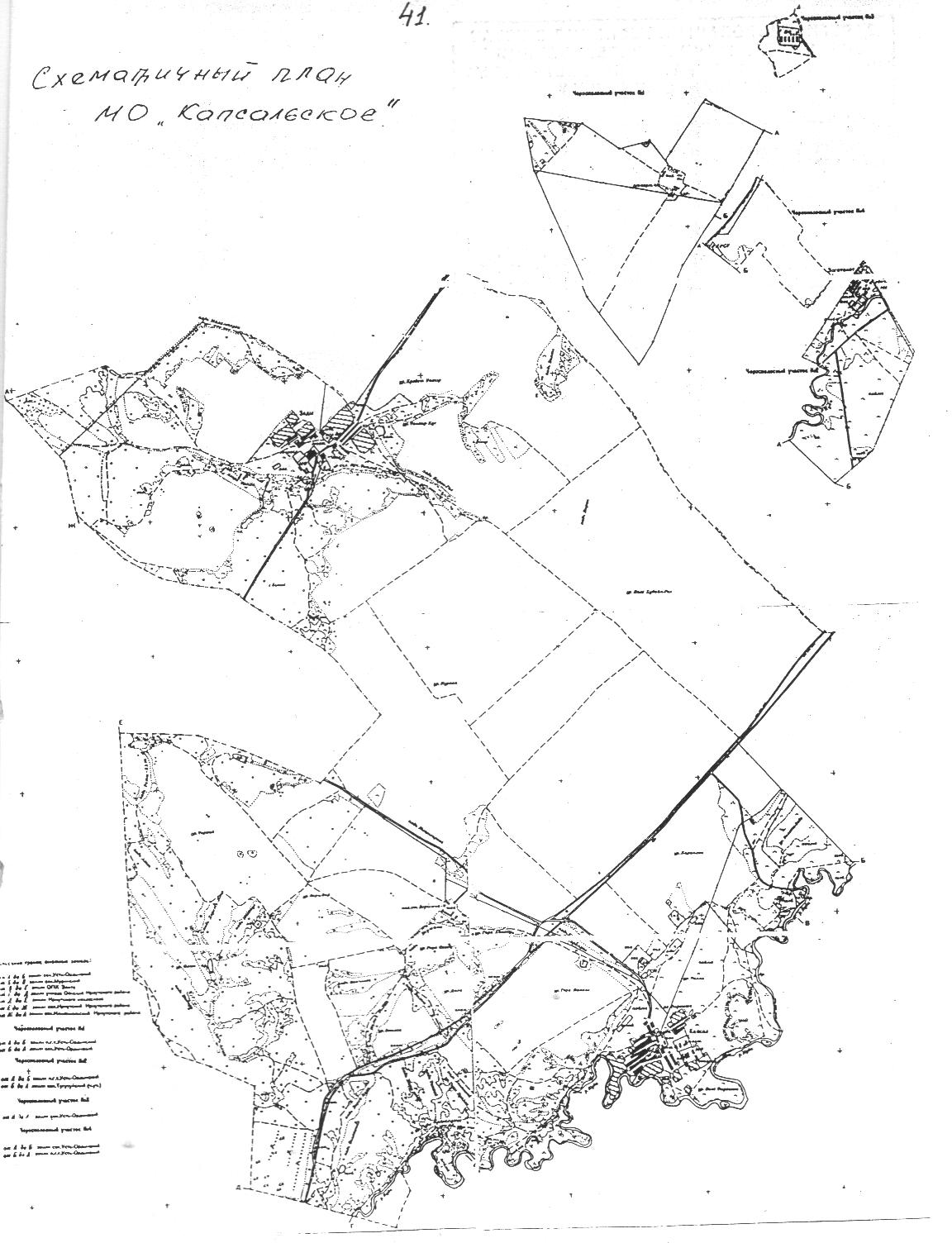 Приложение №1  к Уставу Описание границ муниципального образования «Капсальское»  Эхирит-Булагатского муниципального района Усть-Ордынского Бурятского округа Иркутской области.Восточная граница начинается с урочища Болото-Задэ вниз по течению реки Куда до устья рек Куда и Мурино по смежеству с Алужинским МО. От устья реки Куда вниз по течению до пади Солянская по смежеству с Захальским МО. От пади Солянская до местности Целина граница поворачивает на северо-запад вдоль местности Целина до пади Алык вдоль пади Шибирь вдоль пади Алын до пади Репты-Ялга по смежеству с Иркутским мехлесхозом до пади Репты-Ялга вдоль населенного пункта Майск граница поворачивает на восток до пади Кыцигировка. От пади Кыцигировка граница идет на север вдоль населенного пункта Майск до урочища курган по смежеству с Иркутскосельским районом. От урочища Шебертей грница сворачивает на север до пади Малан-Терен граница сворачивает на восток вдоль проселочной дороги на населенный пункт Зады. От населенного пункта Зады граница сворачивает на север вдоль проселочной дороги до урочища Балтай. От урочища Балтай граница сворачивает на восток вдоль пади Баята, вдоль Нарин, вдоль  урочища Худай-Гол до трассы Иркутск-Качуг. От трассы Иркутск-Качуг граница сворачивает на юг до пади Хурэ-Задэ. От пади Хурэ-Задэ граница сворачивает на восток вдоль урочища Болото-Задэ до реки Куда по смежеству с Кулункунским МО. Приводится схематичный план муниципального образования «Капсальское»._____________________________________________________________________________________Учредитель – Дума МО «Капсальское»Главный редактор – Самоваров А.Д.Адрес редакции – с. Капсал, Эхирит-Булагатского районаТираж – 30 экз.Подписано в печать – 15.12.2020г.Цена – Бесплатно.Газета отпечатана в администрации муниципального образования «Капсальское»